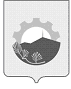 АДМИНИСТРАЦИЯ АРСЕНЬЕВСКОГО ГОРОДСКОГО ОКРУГА П О С Т А Н О В Л Е Н И ЕО внесении изменений в постановление администрацииАрсеньевского городского округа от 13 ноября 2019 года № 818-па «Об утверждении муниципальной программы«Развитие культуры Арсеньевского городского округа»На    основании    статьи    16    Федерального  закона   от   06  октября  2003   года № 131-ФЗ «Об общих принципах организации местного самоуправления в Российской Федерации»,    постановлений    администрации   Арсеньевского  городского  округа  от 13 апреля 2023 года № 200-па «О Порядке разработки и реализации муниципальных программ Арсеньевского городского округа», от 12 октября 2023 года № 632-па «О внесении изменений в постановление администрации Арсеньевского городского округа от 30 августа 2019 года № 635-па «Об утверждении Перечня муниципальных программ Арсеньевского городского округа», муниципальных правовых актов Арсеньевского городского округа от 26 декабря 2023 года № 68-МПА «О внесении изменений    в   муниципальный   правовой   акт   Арсеньевского     городского    округа    от  28  декабря  2022  года  № 19-МПА  «О  бюджете  Арсеньевского  городского  округа на 2023 год и плановый период 2024 и 2025 годов», от 26 декабря 2023 года № 69-МПА «О  бюджете  Арсеньевского  городского  округа  на  2024  год  и плановый период 2025 и 2026 годов», руководствуясь Уставом Арсеньевского городского округа, администрация Арсеньевского городского округа ПОСТАНОВЛЯЕТ:Внести изменения в наименование муниципальной программы Арсеньевского городского округа «Развитие культуры Арсеньевского городского округа» на 2020 - 2027 годы», утвержденной постановлением администрации Арсеньевского городского округа от 13 ноября 2019 года № 818-па «Об утверждении муниципальной программы «Развитие  культуры  Арсеньевского   городского   округа»  на   2020 - 2027  годы»         (в редакции   постановления   администрации   Арсеньевского  городского  округа          от 01 декабря 2023 года № 744-па) (далее – Программа), изложив в следующей редакции: «Развитие культуры Арсеньевского городского округа».Внести в Программу изменения, изложив её в прилагаемой редакции.Организационному управлению администрации Арсеньевского городского округа обеспечить официальное опубликование и размещение на официальном сайте администрации Арсеньевского городского округа настоящего постановления.Настоящее постановление вступает в силу после его официального опубликования.Глава городского округа                                                                               В.С. ПивеньПриложение к постановлению администрацииАрсеньевского городского округаот                     №_____        МУНЦИПАЛЬНАЯ ПРОГРАММА «РАЗВИТИЕ КУЛЬТУРЫ АРСЕНЬЕВСКОГО ГОРОДСКОГО ОКРУГА» I. СТРАТЕГИЧЕСКИЕ ПРИОРИТЕТЫОЦЕНКА ТЕКУЩЕГО СОСТОЯНИЯ СФЕРЫ КУЛЬТУРЫ АРСЕНЬЕВСКОГО ГОРОДСКОГО ОКРУГА    Культура Арсеньевского городского округа является одним из важнейших факторов роста качества жизни и гармонизации общественных отношений, залогом динамичного социально-экономического развития города, гарантом сохранения единого культурного пространства и территориальной целостности.    Культурная политика в городском округе, в том числе в рамках национального проекта «Культура», нацелена на реализацию стратегической роли культуры как духовно-нравственного основания для формирования гармонично развитой личности, укрепление единства российского общества и российской гражданской идентичности, увеличение количества граждан, вовлеченных в культурную деятельность, и повышение востребованности цифровых ресурсов в сфере культуры.       В Указе Президента РФ от 02 июля 2021 года  № 400 «О Стратегии национальной безопасности Российской Федерации» предусматривается, что в России возрождаются традиционные российские духовно-нравственные ценности, у подрастающего поколения формируется достойное отношение к истории России, происходит консолидация гражданского общества вокруг общих ценностей, формирующих фундамент государственности, таких, как свобода и независимость России, гуманизм, межнациональный мир и согласие, единство культур многонационального народа Российской Федерации, уважение семейных и конфессиональных традиций, патриотизм.        Важным вопросом культурной политики является патриотическое воспитание, в котором необходимо следование общепринятым приоритетам.        Включение культуры в состав национальных проектов оказало заметное влияние на всех уровнях управления на изменение отношения к вопросам культурной политики и ее законодательному обеспечению, в том числе на территории Арсеньевского городского округа.         С сентября 2021 года в г. Арсеньеве успешно реализуется инициатива Президента Российской Федерации В.В. Путина по созданию программы популяризации культурных мероприятий среди молодежи "Пушкинская карта". Показатель по оформлению «Пушкинских карт» составляет более 75 % от населения от 14 до 22 лет (плановый показатель 70 %).     В 2023 году число посещений библиотек (в стационарных условиях, вне стационара, число обращений к библиотеке удаленных пользователей) – 244 710 ед., что на 139 710 ед. больше, чем в 2019 году, число посещений культурно-массовых мероприятий в учреждениях досугового типа – 350 127 ед., что на 261 437 ед. больше, чем в 2019 году.      К 2027 году в условиях прогнозируемого устойчивого роста экономики и ожидаемого повышения уровня востребованности культуры ожидается увеличение числа посещений мероприятий организаций культуры: число посещений библиотек (в стационарных условиях, вне стационара, число обращений к библиотеке удаленных пользователей) – 317 310 ед., число посещений культурно-массовых мероприятий в учреждениях досугового типа – 488 420 ед.     В 2023 году доля пользователей, удовлетворенных качеством и условиями оказываемых библиотечных услуг от общего количества опрошенных пользователей – 85,2%, в 2019 году показатель составлял – 82,0%. Доля населения, удовлетворенного качеством и условиями оказания услуг учреждениями досугового типа, от общего числа опрошенных жителей – 80,2%, в 2019 году показатель составлял – 80,0%. Доля потребителей услуг (законных представителей), удовлетворенных качеством и условиями оказания услуг по дополнительному образованию в области искусств, от общего числа опрошенных – 56,9%, в 2021 году показатель составлял – 56,7%.    Эффективность реализации муниципальной программы по итогам 2022 года – 0,995.  Эффективность реализации Программы признается высокой, т.к. показатель составляет не менее 0,9.1.2. ОПИСАНИЕ ПРИОРИТЕТОВ И ЦЕЛЕЙ МУНИЦИПАЛЬНОЙ ПОЛИТИКИ В СФЕРЕ РЕВЛИЗАЦИИ МУНИЦИПАЛЬНОЙ ПРОГРАММЫ РАЗВИТИЕ КУЛЬТУРЫ АРСЕНЬЕВСКОГО ГОРОДСКОГО ОКРУГА»         Реализация муниципальной программы «Развитие культуры Арсеньевского городского округа» (далее - муниципальная программа) осуществляется в соответствии с постановлением администрации Арсеньевского городского округа от 04 мая 2023 года № 200-па «О Порядке разработки и реализации муниципальных программ Арсеньевского городского округа».            Муниципальная программа разработана на основании статей 44, 68, 69 Конституции Российской  Федерации,  федеральных законов от 06 октября 2006 года № 131-ФЗ «Об общих принципах  организации  местного  самоуправления  в  Российской  Федерации», от 29 декабря 1994 года  № 78-ФЗ «О библиотечном  деле»,  от 29 декабря 2012 года № 273-ФЗ «Об образовании», от 27 июля 2010 года № 210-ФЗ «Об организации  предоставления  муниципальных  услуг»;  от  09  октября  1992  года № 3612-1 «Основы законодательства Российской Федерации о культуре», в соответствии с приоритетами государственной политики в сфере культуры, установленными следующими стратегическими документами и нормативными правовыми актами Российской Федерации и Приморского края:  - Указом Президента Российской Федерации от 21 июля 2020 года № 474 "О национальных целях развития Российской Федерации на период до 2030 года";  - Указом Президента Российской Федерации от 9 мая 2017 года № 203 «О стратегии развития информационного общества Российской Федерации на 2017 - 2030 годы»;  - Стратегией национальной безопасности Российской Федерации, утвержденной Указом Президента Российской Федерации от 2 июля 2021 года № 400  «О Стратегии национальной безопасности Российской Федерации»;  - Стратегией государственной культурной политики на период до 2030 года, утвержденной Распоряжением Правительства Российской Федерации от 29 февраля 2016 года № 326-р;  - Стратегией развития информационного  общества  в  Российской    Федерации   на    2017 - 2030     годы,     утвержденной      Указом    Президента    Российской   Федерации от 9 мая 2017 года № 203;  - Стратегией социально-экономического развития Дальнего Востока и Байкальского региона на период до 2025 года, утвержденной Распоряжением Правительства Российской Федерации от 28 декабря 2009 года № 2094-р;  - Стратегией социально-экономического развития Приморского края от 28 декабря 2018 № 668-па;  - Государственной программой Приморского края «Развитие культуры Приморского края на 2020 - 2027 годы»;  - Стратегией социально-экономического развития Арсеньевского городского округа на период до 2030 года, утвержденной Решением Думы Арсеньевского городского округа от 25.12.2019 № 410.         Реализация муниципальной программы осуществляется в соответствии со следующими основными приоритетами Стратегии государственной культурной политики на период до 2030 года:Сохранение единого культурного пространства как фактора национальной безопасности и территориальной целостности России.Повышение социального статуса семьи как общественного института, обеспечивающего воспитание и передачу от поколения к поколению традиционных для российской цивилизации ценностей и норм.Содействие формированию гармонично развитой личности, способной к активному участию в реализации государственной культурной политики.Сохранение культурного наследия и создание условий для развития культуры.Формирование новой модели культурной политики.В соответствии с приоритетами государственной политики в сфере культуры в Приморском крае и Арсеньевском городском округе основными целями Программы являются:     - повышение доступности и качества услуг в сфере культуры и искусства;     - создание условий для реализации творческого потенциала жителей городского округа;     - повышение эффективности деятельности организаций культуры и дополнительного образования в области искусств;     - обеспечение сохранности объектов культурного наследия и развития инфраструктуры в сфере культуры.     Достижение целей обеспечиваются в том числе за счет широкой поддержки творческих инициатив граждан и организаций, культурно-просветительских проектов, переподготовки специалистов сферы культуры, развития волонтерского движения и внедрения инновационных технологий.ЗАДАЧИ МУНИЦИПАЛЬНОГО УПРАВЛЕНИЯ, СПОСОБЫ ИХ ЭФФЕКТИВНОГО РЕШЕНИЯ В СФЕРЕ КУЛЬТУРЫ И В СФЕРЕ МУНИЦИПАЛЬНОГО УПРАВЛЕНИЯ    Достижение целей «повышение доступности и качества услуг в сфере культуры и искусства» и «создание условий для реализации творческого потенциала жителей городского округа» муниципальной программы предполагается посредством решения задачи:    Обеспечить:     - доступ граждан к культурным ценностям, участию в культурной жизни, реализации творческого потенциала населения Арсеньевского городского округа. Данная задача ориентирована на реализацию прав граждан в области культуры, установленных в ст. 44 Конституции РФ, что относится к стратегическим национальным приоритетам. Решение задачи обеспечивается посредством организации и проведения культурно-массовых мероприятий, различных по форме и содержанию, для всех социальных и возрастных групп населения, в которых будут задействованы все организации культуры.    Достижение цели «повышение эффективности деятельности организаций культуры и дополнительного образования в области искусств» муниципальной программы предполагается посредством решения задачи:    Обеспечить:     - модернизацию материально-технической базы организаций культуры для удовлетворения культурных запросов населения в современных условиях. Данная задача включает формирование организационных, экономических, финансовых, кадровых, материально-технических, информационных и иных условий, необходимых для устойчивого развития сферы культуры.    Достижение цели «обеспечение сохранности объектов культурного наследия и развития инфраструктуры в сфере культуры» муниципальной программы предполагается посредством решения задачи:    Обеспечить:    - сохранение, использование и популяризацию объектов культурного наследия, находящихся в собственности Арсеньевского городского округа, охрану объектов культурного наследия местного (муниципального) значения, расположенных на территории Арсеньевского городского округа, развитие инфраструктуры в сфере культуры на территории Арсеньевского городского округа. Решение задачи обеспечивается осуществлением полномочий в области сохранения, использования, популяризации и государственной охраны объектов культурного наследия.     В ходе решения задач планируется:     - осуществление мер поддержки творческих инициатив населения, юных дарований, работников организаций культуры, проведение городских мероприятий, посвященных значимым государственным и региональным событиям, а также мероприятий по развитию международного и межрегионального сотрудничества в сфере культуры;     - предоставление организациям культуры бюджетных ассигнований на обновление материально-технической базы, осуществление инвестиций в реконструкцию объектов культурной инфраструктуры;     -  реализация мер по развитию информатизации отрасли;     -  проведение опросов населения удовлетворения качеством услуг и условиями их представления;     -  управление реализацией и изменениями муниципальной программы.        Ожидаемые результаты реализации муниципальной программы с учетом сферы ответственности и полномочий ответственного исполнителя, соисполнителей и участников муниципальной программы и имеющихся финансовых ресурсов приведены в приложении № 1  к настоящей Программе.1.4. ЗАДАЧИ, ОПРЕДЕЛЕННЫЕ В СООТВЕТСТВИИ С НАЦИОНАЛЬНЫМИ ЦЕЛЯМИ        В рамках национальной цели «Возможности для самореализации и развития талантов», утвержденной Указом Президента Российской Федерации от 21 июля 2020 года № 474 «О национальных целях развития Российской Федерации на период до 2030 года" (далее - Указ) по направлению «культура», определены два целевых показателя:      - увеличение числа посещений культурных мероприятий в три раза по сравнению с показателем 2019 года;      - создание условий для воспитания гармонично развитой и социально ответственной личности на основе духовно-нравственных ценностей народов Российской Федерации, исторических и национально-культурных традиций.Для достижения целевого показателя «Увеличение числа посещений культурных мероприятий в три раза по сравнению с показателем 2019 года», установленного Указом Президента Российской Федерации о национальных целях развития, реализуются задачи по повышению привлекательности (популярности) культурных мероприятий, использованию современных цифровых технологий и популяризации объектов культурного наследия в рамках следующих направлений:- сохранение сети учреждений культуры, включая меры по укреплению материально-технической базы, увеличению книжного фонда общедоступных библиотек, ремонту зданий организаций культуры, переоснащению муниципальных библиотек по модельному стандарту; - создание условий для повышения квалификации работников сферы культуры на базе создаваемых центров непрерывного образования.       Достижение целевого показателя «Создание условий для воспитания гармонично развитой и социально ответственной личности на основе духовно-нравственных ценностей народов Российской Федерации, исторических и национально-культурных традиций», установленного Указом Президента Российской Федерации о национальных целях развития, обеспечивается посредством решения задач по сохранению исторических и национально-культурных традиций и организации на их основе процесса воспитания гармонично развитой и социально ответственной личности по следующим направлениям:- реставрация и сохранение объектов культурного наследия;- сохранение исторических и национально-культурных традиций, включающее меры по поддержке творческих инициатив граждан, направленных на укрепление российской гражданской идентичности и сохранение духовно-нравственных ценностей народов Российской Федерации, творческих проектов в области музыкального, театрального, изобразительного и циркового искусства;- воспитание на основе исторических и национально-культурных традиций путем реализации гражданско-патриотических, военно-исторических и культурно-познавательных мероприятий, поддержки, в том числе финансовой (гранты, субсидии, стипендии), дополнительных возможностей для творческого развития, самореализации и продвижения талантливой молодежи и работников в сфере культуры.1.5. ЗАДАЧИ ОБЕСПЕЧЕНИЯ ДОСТИЖЕНИЯ ПОКАЗАТЕЛЕЙ СОЦИАЛЬНО-ЭКОНОМИЧЕСКОГО РАЗВИТИЯ ГОРОДСКОГО ОКРУГА, ПРЕДУСМОТРЕННЫХ НАЦИОНАЛЬНОЙ ПРОГРАММОЙ СОЦИАЛЬНО-ЭКОНОМИЧЕСКОГО РАЗВИТИЯ ДАЛЬНЕГО ВОСТОКА НА ПЕРИОД ДО 2024 ГОДА И НА ПЕРСПЕКТИВУ ДО 2035 ГОДА, ПЛАНОМ СОЦИАЛЬНОГО РАЗВИТИЯ ЦЕНТРОВ ЭКОНОМИЧЕСКОГО РОСТА ПРИМОРСКОГО КРАЯ И СТРАТЕГИЕЙ СОЦИАЛЬНО-ЭКОНОМИЧЕСКОГО РАЗВИТИЯ АРСЕНЬЕВСКОГО ГОРОДСКОГО ОКРУГА ДО 2030 ГОДА     В соответствии с Распоряжением Правительства Российской Федерации от 24 сентября 2020 года № 2464-р «Об утверждении Национальной программы социально-экономического развития Дальнего Востока на период до 2024 года и на перспективу до 2035 года», с целью повышение качества жизни на Дальнем Востоке до уровня выше среднероссийского, включая развитие человеческого капитала, кадрового потенциала и формирование комфортной среды для жизни, определены основные задачи в сфере культуры: - модернизация сети действующих учреждений культуры, создание условий для сохранения и развития национальных культурных ценностей и традиций, обеспечение максимальной доступности для жителей г. Арсеньева к российскому и мировому культурному наследию;- создание условий для творческого развития граждан, их профессионального роста и самореализации;- цифровая трансформация.     Для развития указанной сферы предполагается обеспечить:- увеличение числа посещений культурных мероприятий организаций культуры- повышение вовлеченности граждан в деятельность сферы культуры.II. ПАСПОРТ МУНИЦИПАЛЬНОЙ ПРОГРАММЫ «РАЗВИТИЕ КУЛЬТУРЫ АРСЕНЬЕВСКОГО ГОРОДСКОГО ОКРУГА»      Паспорт государственной программы изложен в приложении № 1 к настоящей Программе.III. ПОРЯДОК ПРЕДОСТАВЛЕНИЯ СУБСИДИЙ ИЗ БЮДЖЕТА ГОРОДСКОГО ОКРУГА МУНИЦИПАЛЬНЫМ ОРГАНИЗАЦИЯМ В РАМКАХ РЕАЛИЗАЦИИ МУНИЦИПАЛЬНОЙ ПРОГРАММЫ «РАЗВИТИЕ КУЛЬТУРЫ АРСЕНЬЕВСКОГО ГОРОДСКОГО ОКРУГА»          Порядок предоставления субсидий из бюджета городского округа муниципальным организациям установлены Постановлениями администрации Арсеньевского городского округа от 24.01.2013 г. № 45-па (ред. от 21.10.2020 г. № 640-па) «Об утверждении Порядка определения объема и условий предоставления из бюджета городского округа субсидий муниципальным бюджетным и автономным учреждениям на иные цели, несвязанные  с возмещением нормативных затрат при оказании муниципальных услуг (выполнении работ) в соответствии с муниципальным заданием», №750-па от 08.10.2015г «О порядке формирования муниципального задания на оказание муниципальных услуг (выполнение работ) в отношении муниципальных учреждений и финансового обеспечения выполнения муниципального задания».  IV. ПРОГНОЗ СВОДНЫХ ПОКАЗАТЕЛЕЙ МУНИЦИПАЛЬНЫХ ЗАДАНИЙ НА ОКАЗАНИЕ МУНИЦИПАЛЬНЫХ УСЛУГ (ВЫПОЛНЕНИЕ РАБОТ) МУНИЦИПАЛЬНЫМИ УЧРЕЖДЕНИЯМИ В РАМКАХ МУНИЦИПАЛЬНОЙ ПРОГРАММЫ РАЗВИТИЕ КУЛЬТУРЫ АРСЕНЬЕВСКОГО ГОРОДСКОГО ОКРУГА»            Прогноз сводных показателей муниципальных заданий на оказание муниципальных услуг (выполнение работ) муниципальными учреждениями приведен в приложении № 2 к настоящей Программе. V. ОСНОВНЫЕ ПАРАМЕТРЫ ПОТРЕБНОСТИ В ТРУДОВЫХ РЕСУРСАХ, НЕОБХОДИМЫХ ДЛЯ РЕАЛИЗАЦИИ МУНИЦИПАЛЬНОЙ ПРОГРАММЫ РАЗВИТИЕ КУЛЬТУРЫ АРСЕНЬЕВСКОГО ГОРОДСКОГО ОКРУГА»          Потребность в трудовых ресурсах, необходимых для реализации муниципальной программы отсутствуют. VI. ПАСПОРТА МУНИЦИПАЛЬНЫХ И ВЕДОМСТВЕННЫХ ПРОЕКТОВ            Муниципальные и ведомственные проекты отсутствуют.                                    _____________________________________ Приложение № 1к постановлению администрацииАрсеньевского городского округаот                     №_____        Основные положения                  ________________________________________________________Показатели муниципальной программы Арсеньевского городского округа«Развитие культуры Арсеньевского городского округа»____________________3. Структура муниципальной программы Арсеньевского городского округа«Развитие культуры Арсеньевского городского округа» ____________________4. Финансовое обеспечение муниципальной программы Арсеньевского городского округа"Развитие культуры Арсеньевского городского округа" ____________________                                                                                               Приложение № 2                                                                                               к постановлению администрации                                                                                              Арсеньевского городского округа                                                                                                                                                                               от                     №_____        ПРОГНОЗ сводных показателей муниципальных заданий на оказание муниципальных услуг (выполнение работ) муниципальными бюджетными учреждениямив рамках муниципальной программы Арсеньевского городского округа"Развитие культуры Арсеньевского городского округа" ____________________                        г. Арсеньев№Куратор муниципальной программыИ.о. главы администрации Арсеньевского городского округа Пуха Наталья Павловна Ответственный исполнитель муниципальной программыУправление культуры администрации Арсеньевского городского округа (далее - управление культуры).Соисполнители муниципальной программыПериод реализации муниципальной программы     Программа реализуется в период:- первый период с 2020 по 2022 год;- второй период с 2023 по 2027 годы.Цели муниципальной программыОбъемы средств бюджета городского округа на финансирование муниципальной программы и прогнозная оценка привлекаемых на реализацию ее целей средств федерального бюджета, бюджета приморского края, внебюджетных источниковОбщий объем финансирования муниципальной программы составляет:Объем финансирования муниципальной программы за счет средств бюджета Арсеньевского городского округа составляет:Объем финансовых средств, привлекаемых для реализации целей муниципальной программы, составляет:- федеральный бюджет:- бюджет Приморского края:- иные внебюджетные источники:Влияние муниципальной программы на достижение национальных целей развития Российской Федерации/ Влияние на достижение приоритетов в сфере обеспечения национальной безопасности Российской ФедерацииВозможность для самореализации и развития талантов1.1. Показатели:- увеличение числа посещений культурных мероприятий в три раза по сравнению с показателем 2019 года;- создание условий для воспитания гармонично развитой и социально ответственной личности на основе духовно-нравственных ценностей народов Российской Федерации, исторических и национально-культурных традиций.№ п/пНаименование показателяЕд. измерения (по ОКЕИ)Значение показателейЗначение показателейЗначение показателейЗначение показателейЗначение показателейЗначение показателейДокументОтветственный за достижение показателяСвязь с показателями национальных целей№ п/пНаименование показателяЕд. измерения (по ОКЕИ)202220232024202520262027123456789101112Цель муниципальной программы Арсеньевского городского округа «Развитие культуры Арсеньевского городского округа» № 1 «Повышение доступности и качества услуг в сфере культуры и искусства»Цель муниципальной программы Арсеньевского городского округа «Развитие культуры Арсеньевского городского округа» № 1 «Повышение доступности и качества услуг в сфере культуры и искусства»Цель муниципальной программы Арсеньевского городского округа «Развитие культуры Арсеньевского городского округа» № 1 «Повышение доступности и качества услуг в сфере культуры и искусства»Цель муниципальной программы Арсеньевского городского округа «Развитие культуры Арсеньевского городского округа» № 1 «Повышение доступности и качества услуг в сфере культуры и искусства»Цель муниципальной программы Арсеньевского городского округа «Развитие культуры Арсеньевского городского округа» № 1 «Повышение доступности и качества услуг в сфере культуры и искусства»Цель муниципальной программы Арсеньевского городского округа «Развитие культуры Арсеньевского городского округа» № 1 «Повышение доступности и качества услуг в сфере культуры и искусства»Цель муниципальной программы Арсеньевского городского округа «Развитие культуры Арсеньевского городского округа» № 1 «Повышение доступности и качества услуг в сфере культуры и искусства»Цель муниципальной программы Арсеньевского городского округа «Развитие культуры Арсеньевского городского округа» № 1 «Повышение доступности и качества услуг в сфере культуры и искусства»Цель муниципальной программы Арсеньевского городского округа «Развитие культуры Арсеньевского городского округа» № 1 «Повышение доступности и качества услуг в сфере культуры и искусства»Цель муниципальной программы Арсеньевского городского округа «Развитие культуры Арсеньевского городского округа» № 1 «Повышение доступности и качества услуг в сфере культуры и искусства»Цель муниципальной программы Арсеньевского городского округа «Развитие культуры Арсеньевского городского округа» № 1 «Повышение доступности и качества услуг в сфере культуры и искусства»Цель муниципальной программы Арсеньевского городского округа «Развитие культуры Арсеньевского городского округа» № 1 «Повышение доступности и качества услуг в сфере культуры и искусства»1.Число посещений библиотек (в стационарных условиях, вне стационара, число обращений к библиотеке удаленных пользователей)ед.187499244710235090259090288460317310Приказ Росстата от 21.02.2023 г. № 62Управление культуры администрации Арсеньевского городского округаУвеличение числа посещений культурных мероприятий в три раза по сравнению с показателем 2019 года2.Количество документов, прошедших библиографическую обработкуед.245002462725725257252572525725Методические рекомендации по разработке стандарта качества услуг государственных (муниципальных) учреждений культурыУправление культуры администрации Арсеньевского городского округаУвеличение числа посещений культурных мероприятий в три раза по сравнению с показателем 2019 года3.Число посещений культурно-массовых мероприятий в учреждениях досугового типаед.274756350127355220399620444020488420Указ Президента РФ от 21.07.2020 г. № 474Управление культуры администрации Арсеньевского городского округаУвеличение числа посещений культурных мероприятий в три раза по сравнению с показателем 2019 годаЦель муниципальной программы Арсеньевского городского округа «Развитие культуры Арсеньевского городского округа» № 2 «Создание условий для реализации творческого потенциала жителей городского округа»Цель муниципальной программы Арсеньевского городского округа «Развитие культуры Арсеньевского городского округа» № 2 «Создание условий для реализации творческого потенциала жителей городского округа»Цель муниципальной программы Арсеньевского городского округа «Развитие культуры Арсеньевского городского округа» № 2 «Создание условий для реализации творческого потенциала жителей городского округа»Цель муниципальной программы Арсеньевского городского округа «Развитие культуры Арсеньевского городского округа» № 2 «Создание условий для реализации творческого потенциала жителей городского округа»Цель муниципальной программы Арсеньевского городского округа «Развитие культуры Арсеньевского городского округа» № 2 «Создание условий для реализации творческого потенциала жителей городского округа»Цель муниципальной программы Арсеньевского городского округа «Развитие культуры Арсеньевского городского округа» № 2 «Создание условий для реализации творческого потенциала жителей городского округа»Цель муниципальной программы Арсеньевского городского округа «Развитие культуры Арсеньевского городского округа» № 2 «Создание условий для реализации творческого потенциала жителей городского округа»Цель муниципальной программы Арсеньевского городского округа «Развитие культуры Арсеньевского городского округа» № 2 «Создание условий для реализации творческого потенциала жителей городского округа»Цель муниципальной программы Арсеньевского городского округа «Развитие культуры Арсеньевского городского округа» № 2 «Создание условий для реализации творческого потенциала жителей городского округа»Цель муниципальной программы Арсеньевского городского округа «Развитие культуры Арсеньевского городского округа» № 2 «Создание условий для реализации творческого потенциала жителей городского округа»Цель муниципальной программы Арсеньевского городского округа «Развитие культуры Арсеньевского городского округа» № 2 «Создание условий для реализации творческого потенциала жителей городского округа»Цель муниципальной программы Арсеньевского городского округа «Развитие культуры Арсеньевского городского округа» № 2 «Создание условий для реализации творческого потенциала жителей городского округа»4.Количество смотров (конкурсов, фестивалей), в которых принимали участие культурно-досуговые формирования, учащиеся, осваивающие дополнительные общеобразовательные программы в области искусств, и число победителей в нихед./чел.64/89177/101940/13740/13740/13740/137Приказ Росстатаот 18.10.2021г. № 713Управление культуры администрации Арсеньевского городского округаСоздание условий для воспитания гармонично развитой и социально ответственной личности на основе духовно-нравственных ценностей народов Российской Федерации, исторических и национально-культурных традицийЦель муниципальной программы Арсеньевского городского округа «Развитие культуры Арсеньевского городского округа» № 3 «Повышение эффективности деятельности организаций культуры и дополнительного образования в области искусств»Цель муниципальной программы Арсеньевского городского округа «Развитие культуры Арсеньевского городского округа» № 3 «Повышение эффективности деятельности организаций культуры и дополнительного образования в области искусств»Цель муниципальной программы Арсеньевского городского округа «Развитие культуры Арсеньевского городского округа» № 3 «Повышение эффективности деятельности организаций культуры и дополнительного образования в области искусств»Цель муниципальной программы Арсеньевского городского округа «Развитие культуры Арсеньевского городского округа» № 3 «Повышение эффективности деятельности организаций культуры и дополнительного образования в области искусств»Цель муниципальной программы Арсеньевского городского округа «Развитие культуры Арсеньевского городского округа» № 3 «Повышение эффективности деятельности организаций культуры и дополнительного образования в области искусств»Цель муниципальной программы Арсеньевского городского округа «Развитие культуры Арсеньевского городского округа» № 3 «Повышение эффективности деятельности организаций культуры и дополнительного образования в области искусств»Цель муниципальной программы Арсеньевского городского округа «Развитие культуры Арсеньевского городского округа» № 3 «Повышение эффективности деятельности организаций культуры и дополнительного образования в области искусств»Цель муниципальной программы Арсеньевского городского округа «Развитие культуры Арсеньевского городского округа» № 3 «Повышение эффективности деятельности организаций культуры и дополнительного образования в области искусств»Цель муниципальной программы Арсеньевского городского округа «Развитие культуры Арсеньевского городского округа» № 3 «Повышение эффективности деятельности организаций культуры и дополнительного образования в области искусств»Цель муниципальной программы Арсеньевского городского округа «Развитие культуры Арсеньевского городского округа» № 3 «Повышение эффективности деятельности организаций культуры и дополнительного образования в области искусств»Цель муниципальной программы Арсеньевского городского округа «Развитие культуры Арсеньевского городского округа» № 3 «Повышение эффективности деятельности организаций культуры и дополнительного образования в области искусств»Цель муниципальной программы Арсеньевского городского округа «Развитие культуры Арсеньевского городского округа» № 3 «Повышение эффективности деятельности организаций культуры и дополнительного образования в области искусств»5.Доля пользователей, удовлетворенных качеством и условиями оказываемых библиотечных услуг от общего количества опрошенных пользователей%85,185,285,285,385,385,4Закон Приморского края
от 15.09.2020 г. № 886-кзУправление культуры администрации Арсеньевского городского округаСоздание условий для воспитания гармонично развитой и социально ответственной личности на основе духовно-нравственных ценностей народов Российской Федерации, исторических и национально-культурных традиций6.Доля населения, удовлетворенного качеством и условиями оказания услуг учреждениями досугового типа, от общего числа опрошенных жителей%80,180,280,280,280,280,3Закон Приморского края от 29.12.2004 № 203-КЗУправление культуры администрации Арсеньевского городского округаСоздание условий для воспитания гармонично развитой и социально ответственной личности на основе духовно-нравственных ценностей народов Российской Федерации, исторических и национально-культурных традиций7.Доля потребителей услуг (законных представителей), удовлетворенных качеством и условиями оказания услуг по дополнительному образованию в области искусств, от общего числа опрошенных%56,856,956,960,060,160,2Приказ Министерства
науки и высшего образования
Российской Федерации
от 03.09.2020г. № 1156Управление культуры администрации Арсеньевского городского округаСоздание условий для воспитания гармонично развитой и социально ответственной личности на основе духовно-нравственных ценностей народов Российской Федерации, исторических и национально-культурных традиций8.Количество специалистов организации культуры, прошедших переподготовку и повышение профессиональной квалификациичел.151515151515Письмо Минкультуры Приморского края от 10.12.2020 г. № 36/4643Управление культуры администрации Арсеньевского городского округаСоздание условий для воспитания гармонично развитой и социально ответственной личности на основе духовно-нравственных ценностей народов Российской Федерации, исторических и национально-культурных традицийЦель муниципальной программы Арсеньевского городского округа «Развитие культуры Арсеньевского городского округа» № 4 «Обеспечение сохранности объектов культурного наследия и развитие инфраструктуры в сфере культуры»Цель муниципальной программы Арсеньевского городского округа «Развитие культуры Арсеньевского городского округа» № 4 «Обеспечение сохранности объектов культурного наследия и развитие инфраструктуры в сфере культуры»Цель муниципальной программы Арсеньевского городского округа «Развитие культуры Арсеньевского городского округа» № 4 «Обеспечение сохранности объектов культурного наследия и развитие инфраструктуры в сфере культуры»Цель муниципальной программы Арсеньевского городского округа «Развитие культуры Арсеньевского городского округа» № 4 «Обеспечение сохранности объектов культурного наследия и развитие инфраструктуры в сфере культуры»Цель муниципальной программы Арсеньевского городского округа «Развитие культуры Арсеньевского городского округа» № 4 «Обеспечение сохранности объектов культурного наследия и развитие инфраструктуры в сфере культуры»Цель муниципальной программы Арсеньевского городского округа «Развитие культуры Арсеньевского городского округа» № 4 «Обеспечение сохранности объектов культурного наследия и развитие инфраструктуры в сфере культуры»Цель муниципальной программы Арсеньевского городского округа «Развитие культуры Арсеньевского городского округа» № 4 «Обеспечение сохранности объектов культурного наследия и развитие инфраструктуры в сфере культуры»Цель муниципальной программы Арсеньевского городского округа «Развитие культуры Арсеньевского городского округа» № 4 «Обеспечение сохранности объектов культурного наследия и развитие инфраструктуры в сфере культуры»Цель муниципальной программы Арсеньевского городского округа «Развитие культуры Арсеньевского городского округа» № 4 «Обеспечение сохранности объектов культурного наследия и развитие инфраструктуры в сфере культуры»Цель муниципальной программы Арсеньевского городского округа «Развитие культуры Арсеньевского городского округа» № 4 «Обеспечение сохранности объектов культурного наследия и развитие инфраструктуры в сфере культуры»Цель муниципальной программы Арсеньевского городского округа «Развитие культуры Арсеньевского городского округа» № 4 «Обеспечение сохранности объектов культурного наследия и развитие инфраструктуры в сфере культуры»Цель муниципальной программы Арсеньевского городского округа «Развитие культуры Арсеньевского городского округа» № 4 «Обеспечение сохранности объектов культурного наследия и развитие инфраструктуры в сфере культуры»9.Количество построенных, отремонтированных зданий организаций культуры (нарастающим итогом)ед.333333Постановление Приморского края от 27.12.2019 г.№ 936-паУправление культуры администрации Арсеньевского городского округаУвеличение числа посещений культурных мероприятий в три раза по сравнению с показателем 2019 года10.Количество организаций культуры, получивших современное оборудование (нарастающим итогом)ед.111111Постановление Приморского края от 27.12.2019 г.№ 936-паУправление культуры администрации Арсеньевского городского округаУвеличение числа посещений культурных мероприятий в три раза по сравнению с показателем 2019 года11.Количество объектов культурного наследия, на которых проведены работы по сохранению объектов культурного наследия (нарастающим итогом)ед.222222Постановление Приморского края от 27.12.2019 г.№ 936-паУправление культуры администрации Арсеньевского городского округаСоздание условий для воспитания гармонично развитой и социально ответственной личности на основе духовно-нравственных ценностей народов Российской Федерации, исторических и национально-культурных традиций12.Переоснащено муниципальных библиотек по модельному стандарту (нарастающим итогом)ед.122222Постановление Приморского края от 27.12.2019 г.№ 936-паУправление культуры администрации Арсеньевского городского округаУвеличение числа посещений культурных мероприятий в три раза по сравнению с показателем 2019 годаN п/пНаименование мероприятий структурного элементаКраткое описание ожидаемых результатов от реализации мероприятий структурного элементаСвязь мероприятия с показателями муниципальной программы12341.Комплекс процессных мероприятий «Комплектование книжных фондов муниципальных общедоступных библиотек»Комплекс процессных мероприятий «Комплектование книжных фондов муниципальных общедоступных библиотек»Комплекс процессных мероприятий «Комплектование книжных фондов муниципальных общедоступных библиотек»Ответственный за реализацию: Управление культуры, МБУК ЦБСОтветственный за реализацию: Управление культуры, МБУК ЦБССрок реализации 01.01.2023 – 31.12.20271.1.Расходы по оформлению подписки и доставке периодической печатиувеличение к 2027 году:- числа посещений библиотек (в стационарных условиях, вне стационара, число обращений к библиотеке удаленных пользователей) – до 317310 ед.;- количества документов, прошедших библиографическую обработку - до 127527 ед.;- доли пользователей, удовлетворенных качеством и условиями оказываемых библиотечных услуг от общего количества опрошенных пользователей - до 85,4%- число посещений библиотек (в стационарных условиях, вне стационара, число обращений к библиотеке удаленных пользователей);- количество документов, прошедших библиографическую обработку;- доля пользователей, удовлетворенных качеством и условиями оказываемых библиотечных услуг от общего количества опрошенных пользователей1.2.Приобретение печатных и электронных изданийувеличение к 2027 году:- числа посещений библиотек (в стационарных условиях, вне стационара, число обращений к библиотеке удаленных пользователей) - до 317310 ед.;- количества документов, прошедших библиографическую обработку - до 127527 ед.;- доли пользователей, удовлетворенных качеством и условиями оказываемых библиотечных услуг от общего количества опрошенных пользователей - до 85,4%- число посещений библиотек (в стационарных условиях, вне стационара, число обращений к библиотеке удаленных пользователей);- количество документов, прошедших библиографическую обработку;- доля пользователей, удовлетворенных качеством и условиями оказываемых библиотечных услуг от общего количества опрошенных пользователей1.3.Комплектование книжных фондов и обеспечение информационно техническим оборудованием библиотек Приморского краяувеличение к 2027 году:- числа посещений библиотек (в стационарных условиях, вне стационара, число обращений к библиотеке удаленных пользователей) - до 317310 ед.;- количества документов, прошедших библиографическую обработку - до 127527 ед.;- доли пользователей, удовлетворенных качеством и условиями оказываемых библиотечных услуг от общего количества опрошенных пользователей - до 85,4%- число посещений библиотек (в стационарных условиях, вне стационара, число обращений к библиотеке удаленных пользователей);- количество документов, прошедших библиографическую обработку;- доля пользователей, удовлетворенных качеством и условиями оказываемых библиотечных услуг от общего количества опрошенных пользователей2.Комплекс процессных мероприятий «Материально-техническое оснащение бюджетных учреждений культуры о дополнительного образования в области искусств»Комплекс процессных мероприятий «Материально-техническое оснащение бюджетных учреждений культуры о дополнительного образования в области искусств»Комплекс процессных мероприятий «Материально-техническое оснащение бюджетных учреждений культуры о дополнительного образования в области искусств»Ответственный за реализацию: Управление культуры администрации Арсеньевского городского округа, МБУК ЦБС, МБУК ДК «Прогресс», МБУДО ДШИОтветственный за реализацию: Управление культуры администрации Арсеньевского городского округа, МБУК ЦБС, МБУК ДК «Прогресс», МБУДО ДШИСрок реализации 01.01.2023 – 31.12.20272.1.Расходы на приобретение муниципальными учреждениями недвижимого имущества и особо ценного движимого имущества (приобретение специализированного оборудования, информационно-технического оборудования, музыкального инструмента, видео-звуко-усилительного оборудования, офисной, мягкой мебели)- обеспечение доступа граждан к культурным ценностям, участию в культурной жизни, реализация творческого потенциала населения Арсеньевского городского округа;- модернизация материально-технической базы организаций культуры для удовлетворения культурных запросов населения в современных условиях2.1.1.Приобретение муниципальным учреждением недвижимого имущества и особо ценного движимого имущества МБУК ЦБСувеличение к 2027 году:- числа посещений библиотек (в стационарных условиях, вне стационара, число обращений к библиотеке удаленных пользователей) - до 317310 ед.;- количества документов, прошедших библиографическую обработку - до 127527 ед.;- доли пользователей, удовлетворенных качеством и условиями оказываемых библиотечных услуг от общего количества опрошенных пользователей - до 85,4%- число посещений библиотек (в стационарных условиях, вне стационара, число обращений к библиотеке удаленных пользователей);- количество документов, прошедших библиографическую обработку;- доля пользователей, удовлетворенных качеством и условиями оказываемых библиотечных услуг от общего количества опрошенных пользователей2.1.2.Приобретение муниципальным учреждением недвижимого имущества и особо ценного движимого имущества МБУК ДК «Прогресс»увеличение к 2027 году:- числа посещений культурно-массовых мероприятий в учреждениях досугового типа – до 488420 ед.;- доли населения, удовлетворенного качеством и условиями оказания услуг учреждениями досугового типа, от общего числа опрошенных жителей – до 80,3%;- количество смотров (конкурсов, фестивалей), в которых принимали участие культурно-досуговые формирования, учащиеся, осваивающие дополнительные общеобразовательные программы в области искусств, и число победителей в них– до 237ед./1567чел.- число посещений культурно-массовых мероприятий в учреждениях досугового типа;- доля населения, удовлетворенного качеством и условиями оказания услуг учреждениями досугового типа, от общего числа опрошенных жителей;- количество смотров (фестивалей, конкурсов), в которых принимали участие культурно-досуговые формирования, и число победителей в них2.1.3.Приобретение муниципальным учреждением недвижимого имущества и особо ценного движимого имущества МБУДО ДШИ- увеличение доли потребителей услуг (законных представителей), удовлетворенных качеством и условиями оказания услуг по дополнительному образованию в области искусств, от общего числа опрошенных к 2027 г. до 60,2%- доля потребителей услуг (законных представителей), удовлетворенных качеством и условиями оказания
услуг по дополнительному образованию в области искусств, от общего числа опрошенных2.1.4.Обеспечение развития и укрепления материально-технической базы муниципальных домов культуры МБУК ДК «Прогресс»увеличение к 2027 году:- числа посещений культурно-массовых мероприятий в учреждениях досугового типа – до 488420 ед.;- доли населения, удовлетворенного качеством и условиями оказания услуг учреждениями досугового типа, от общего числа опрошенных жителей – до 80,3%;- количество смотров (конкурсов, фестивалей), в которых принимали участие культурно-досуговые формирования, учащиеся, осваивающие дополнительные общеобразовательные программы в области искусств, и число победителей в них– до 237ед./1567чел- число посещений культурно-массовых мероприятий в учреждениях досугового типа;- доля населения, удовлетворенного качеством и условиями оказания услуг учреждениями досугового типа, от общего числа опрошенных жителей;- количество смотров (фестивалей, конкурсов), в которых принимали участие культурно-досуговые формирования, и число победителей в них2.2.Расходы по оплате договоров на выполнение работ, оказание услуг, связанных с капитальным ремонтом (в том числе, проектно-изыскательские работы) нефинансовых активов, полученных в аренду, или безвозмездное пользование, закрепленных за муниципальными учреждениями на праве оперативного управления- обеспечение доступа граждан к культурным ценностям, участию в культурной жизни, реализация творческого потенциала населения Арсеньевского городского округа;- модернизация материально-технической базы организаций культуры для удовлетворения культурных запросов населения в современных условиях;- увеличение к 2027 г. количества построенных, отремонтированных организаций культуры (нарастающим итогом) – до 3 ед.- количество построенных, отремонтированных зданий организаций культуры (нарастающим итогом)2.2.1.Строительство, реконструкция, ремонт объектов культуры (в том числе проектно-изыскательные работы), находящиеся в муниципальной собственности и приобретение объектов культуры для муниципальных нужд2.2.1.1.Расходы по оплате договоров на выполнение работ, оказание услуг, связанных с капитальным ремонтом (в том числе, проектно-изыскательские работы) отмостки, крылец, цокольной части здания, организацией эвакуационного выхода в здании МБУДО ДШИ, в том числе:- увеличение доли потребителей услуг (законных представителей), удовлетворенных качеством и условиями оказания услуг по дополнительному образованию в области искусств, от общего числа опрошенных к 2027 г. до 60,2%- количество построенных, отремонтированных зданий организаций культуры (нарастающим итогом);- доля потребителей услуг (законных представителей), удовлетворенных качеством и условиями оказания
услуг по дополнительному образованию в области искусств, от общего числа опрошенных2.2.1.1а)Капитальный ремонт отмостки, крылец и цокольной части здания МБУДО ДШИ- увеличение доли потребителей услуг (законных представителей), удовлетворенных качеством и условиями оказания услуг по дополнительному образованию в области искусств, от общего числа опрошенных к 2027 г. до 60,2%- количество построенных, отремонтированных зданий организаций культуры (нарастающим итогом);- доля потребителей услуг (законных представителей), удовлетворенных качеством и условиями оказания
услуг по дополнительному образованию в области искусств, от общего числа опрошенных2.2.1.2Расходы по оплате договоров на выполнение работ, оказание услуг, связанных с капитальным ремонтом (в том числе, проектно-изыскательные работы) концертного зала МБУК ДК «Прогресс»увеличение к 2027 году:- числа посещений культурно-массовых мероприятий в учреждениях досугового типа – до 488420 ед.;- доли населения, удовлетворенного качеством и условиями оказания услуг учреждениями досугового типа, от общего числа опрошенных жителей – до 80,3%;- количество смотров (конкурсов, фестивалей), в которых принимали участие культурно-досуговые формирования, учащиеся, осваивающие дополнительные общеобразовательные программы в области искусств, и число победителей в них– до 237ед./1567чел- число посещений культурно-массовых мероприятий в учреждениях досугового типа;- доля населения, удовлетворенного качеством и условиями оказания услуг учреждениями досугового типа, от общего числа опрошенных жителей;- количество смотров (фестивалей, конкурсов), в которых принимали участие культурно-досуговые формирования, и число победителей в них2.2.1.3Расходы по оплате договоров на выполнение работ, оказание услуг, связанных с ремонтом (в т.ч. проектно-изыскательские работы) МБУДО ДШИ (установка недостающего ограждения)- увеличение доли потребителей услуг (законных представителей), удовлетворенных качеством и условиями оказания услуг по дополнительному образованию в области искусств, от общего числа опрошенных к 2027 г. до 60,2%- доля потребителей услуг (законных представителей), удовлетворенных качеством и условиями оказания услуг по дополнительному образованию в области искусств, от общего числа опрошенных2.3.Расходы по оплате договоров на выполнение работ, оказание услуг, связанных с содержанием (в том числе, проектно-изыскательские работы) переданного муниципальному учреждению на ответственное хранение имущества – монумент вертолету Ми-24 (МБУК ДК «Прогресс»)- обеспечение доступа граждан к культурным ценностям, участию в культурной жизни, реализация творческого потенциала населения Арсеньевского городского округа;- увеличение доли населения, удовлетворенного качеством и условиями оказания услуг учреждениями досугового типа, от общего числа опрошенных жителей к 2027 г. до 80,3%- доля населения, удовлетворенного качеством и условиями оказания услуг учреждениями досугового типа, от общего числа опрошенных жителей;2.4Расходы по оплате договоров на выполнение работ, оказание услуг, связанных с содержанием территории, прилегающей к ДК "Прогресс" (включая обслуживание фонтана)- обеспечение доступа граждан к культурным ценностям, участию в культурной жизни, реализация творческого потенциала населения Арсеньевского городского округа;- увеличение доли населения, удовлетворенного качеством и условиями оказания услуг учреждениями досугового типа, от общего числа опрошенных жителей к 2027 г. до 80,3%- доля населения, удовлетворенного качеством и условиями оказания услуг учреждениями досугового типа, от общего числа опрошенных жителей;3.Комплекс процессных мероприятий «Мероприятия в сфере культуры и искусства»Комплекс процессных мероприятий «Мероприятия в сфере культуры и искусства»Комплекс процессных мероприятий «Мероприятия в сфере культуры и искусства»Ответственный за реализацию: Управление культуры администрации Арсеньевского городского округа, МБУК ДК «Прогресс», МБУК ЦБС, МБУДО ДШИ, КГБУДО ДШЦИ, Управление образования, МОБУДО ЦВР, Организационное управлениеОтветственный за реализацию: Управление культуры администрации Арсеньевского городского округа, МБУК ДК «Прогресс», МБУК ЦБС, МБУДО ДШИ, КГБУДО ДШЦИ, Управление образования, МОБУДО ЦВР, Организационное управлениеСрок реализации 01.01.2023 – 31.12.20273.1.Организация и проведение бесплатных культурно-массовых мероприятий, доступных широкому кругу лиц, в том числе:- обеспечение доступа граждан к культурным ценностям, участию в культурной жизни, реализация творческого потенциала населения Арсеньевского городского округа3.1.1. Организация и проведение бесплатных культурно-массовых мероприятий приуроченных к государственным, народно-календарным праздникам, общественно значимым событиям в целях поддержки социально незащищенных групп населения, направленных на нравственно-патриотическое воспитаниеувеличение к 2027 году:- числа посещений культурно-массовых мероприятий в учреждениях досугового типа – до 488420 ед.;- доли населения, удовлетворенного качеством и условиями оказания услуг учреждениями досугового типа, от общего числа опрошенных жителей – до 80,3%;- количество смотров (конкурсов, фестивалей), в которых принимали участие культурно-досуговые формирования, учащиеся, осваивающие дополнительные общеобразовательные программы в области искусств, и число победителей в них– до 237ед./1567чел- число посещений культурно-массовых мероприятий в учреждениях досугового типа;- доля населения, удовлетворенного качеством и условиями оказания услуг учреждениями досугового типа, от общего числа опрошенных жителей;- количество смотров (конкурсов, фестивалей), в которых принимали участие культурно-досуговые формирования, и число победителей в них3.1.2.Организация и проведение фейерверков в честь Дня города и Дня Победыувеличение к 2027 году:- числа посещений культурно-массовых мероприятий в учреждениях досугового типа – до 488420 ед.;- доли населения, удовлетворенного качеством и условиями оказания услуг учреждениями досугового типа, от общего числа опрошенных жителей – до 80,3%- число посещений культурно-массовых мероприятий в учреждениях досугового типа;- доля населения, удовлетворенного качеством и условиями оказания услуг учреждениями досугового типа, от общего числа опрошенных жителей;3.1.3Участие творческих коллективов МБУК ДК «Прогресс», учащихся МБУДО ДШИ в региональных и международных конкурсах (в том числе, организационный взнос, транспортные расходы, размещение, питание),в целях привлечения талантливой молодежи, развития их творческой активности увеличение к 2027 году:- числа посещений культурно-массовых мероприятий в учреждениях досугового типа – до 488420 ед.;- доли населения, удовлетворенного качеством и условиями оказания услуг учреждениями досугового типа, от общего числа опрошенных жителей – до 80,3%;- количество смотров (конкурсов, фестивалей), в которых принимали участие культурно-досуговые формирования, учащиеся, осваивающие дополнительные общеобразовательные программы в области искусств, и число победителей в них– до 237ед./1567чел - увеличение доли потребителей услуг (законных представителей), удовлетворенных качеством и условиями оказания услуг по дополнительному образованию в области искусств, от общего числа опрошенных - до 60,2%- число посещений культурно-массовых мероприятий в учреждениях досугового типа;- доля населения, удовлетворенного качеством и условиями оказания услуг учреждениями досугового типа, от общего числа опрошенных жителей;- количество смотров (конкурсов, фестивалей), в которых принимали участие культурно-досуговые формирования, и число победителей в них;- количество конкурсов различного уровня, в которых принимали участие учащиеся, осваивающие дополнительные общеобразовательные программы в области искусств, и число победителей в них;- доля потребителей услуг (законных представителей), удовлетворенных качеством и условиями оказания услуг по дополнительному образованию в области искусств, от общего числа опрошенных3.1.4Организация и проведение открытых городских конкурсов, фестивалей, направленных на духовно-нравственное и патриотическое воспитание молодежи, адаптацию людей с ограниченными возможностями, популяризацию культурных ценностей («Российской армии будущий солдат», «Любо», «Надежда. Вдохновение. Талант», и др.)увеличение к 2027 году:- числа посещений культурно-массовых мероприятий в учреждениях досугового типа – до 488420 ед.;- доли населения, удовлетворенного качеством и условиями оказания услуг учреждениями досугового типа, от общего числа опрошенных жителей – до 80,3%;- количество смотров (конкурсов, фестивалей), в которых принимали участие культурно-досуговые формирования, учащиеся, осваивающие дополнительные общеобразовательные программы в области искусств, и число победителей в них– до 237ед./1567чел - увеличение доли потребителей услуг (законных представителей), удовлетворенных качеством и условиями оказания услуг по дополнительному образованию в области искусств, от общего числа опрошенных - до 60,2%- число посещений культурно-массовых мероприятий в учреждениях досугового типа;- доля населения, удовлетворенного качеством и условиями оказания услуг учреждениями досугового типа, от общего числа опрошенных жителей;- количество смотров (конкурсов, фестивалей), в которых принимали участие культурно-досуговые формирования, и число победителей в них;- количество конкурсов различного уровня, в которых принимали участие учащиеся, осваивающие дополнительные общеобразовательные программы в области искусств, и число победителей в них;- доля потребителей услуг (законных представителей), удовлетворенных качеством и условиями оказания услуг по дополнительному образованию в области искусств, от общего числа опрошенных3.2.Премирование учащихся муниципальных учреждений дополнительного образования, участников клубных формирований за особые достижения в области искусства и культуры, самодеятельного художественного творчества,в том числе:увеличение к 2027 году:- количество смотров (конкурсов, фестивалей), в которых принимали участие культурно-досуговые формирования, учащиеся, осваивающие дополнительные общеобразовательные программы в области искусств, и число победителей в них– до 237ед./1567чел - увеличение доли потребителей услуг (законных представителей), удовлетворенных качеством и условиями оказания услуг по дополнительному образованию в области искусств, от общего числа опрошенных - до 60,2%- количество конкурсов различного уровня, в которых принимали участие учащиеся, осваивающие дополнительные общеобразовательные программы в области искусств, и число победителей в них;- доля потребителей услуг (законных представителей), удовлетворенных качеством и условиями оказания услуг по дополнительному образованию в области искусств, от общего числа опрошенных3.2.1.управление культурыувеличение к 2027 году:- количество смотров (конкурсов, фестивалей), в которых принимали участие культурно-досуговые формирования, учащиеся, осваивающие дополнительные общеобразовательные программы в области искусств, и число победителей в них– до 237ед./1567чел - увеличение доли потребителей услуг (законных представителей), удовлетворенных качеством и условиями оказания услуг по дополнительному образованию в области искусств, от общего числа опрошенных - до 60,2%- количество конкурсов различного уровня, в которых принимали участие учащиеся, осваивающие дополнительные общеобразовательные программы в области искусств, и число победителей в них;- доля потребителей услуг (законных представителей), удовлетворенных качеством и условиями оказания услуг по дополнительному образованию в области искусств, от общего числа опрошенных3.2.2.управление образованияувеличение к 2027 году:- количество смотров (конкурсов, фестивалей), в которых принимали участие культурно-досуговые формирования, учащиеся, осваивающие дополнительные общеобразовательные программы в области искусств, и число победителей в них– до 237ед./1567чел - увеличение доли потребителей услуг (законных представителей), удовлетворенных качеством и условиями оказания услуг по дополнительному образованию в области искусств, от общего числа опрошенных - до 60,2%- количество конкурсов различного уровня, в которых принимали участие учащиеся, осваивающие дополнительные общеобразовательные программы в области искусств, и число победителей в них;- доля потребителей услуг (законных представителей), удовлетворенных качеством и условиями оказания услуг по дополнительному образованию в области искусств, от общего числа опрошенных3.3.Организация и проведение мероприятий структурными подразделениями и отраслевыми (функциональными) органами администрации Арсеньевского городского округа, в том числе, управлением культуры- обеспечение доступа граждан к культурным ценностям, участию в культурной жизни, реализация творческого потенциала населения Арсеньевского городского округа3.3.1.Организация и проведение культурных мероприятий уполномоченным органом3.4.Повышение профессиональной квалификации специалистов учреждений культуры и дополнительного образования в области искусств- повышение профессионального уровня работников организаций культуры, приток новых кадров в культуру;увеличение к 2027 году:- количества специалистов организаций культуры, прошедших переподготовку и повышение профессиональной квалификации - до 75 чел.- количество специалистов организаций культуры, прошедших переподготовку и повышение профессиональной квалификации3.4.1.Повышение профессиональной квалификации специалистов учреждений культуры и дополнительного образованияувеличение к 2027 году:- количества специалистов организаций культуры, прошедших переподготовку и повышение профессиональной квалификации - до 75 чел.- количество специалистов организаций культуры, прошедших переподготовку и повышение профессиональной квалификации,4.Комплекс процессных мероприятий «Финансовое обеспечение выполнения муниципальных заданий бюджетными учреждениями на оказание муниципальных услуг»Комплекс процессных мероприятий «Финансовое обеспечение выполнения муниципальных заданий бюджетными учреждениями на оказание муниципальных услуг»Комплекс процессных мероприятий «Финансовое обеспечение выполнения муниципальных заданий бюджетными учреждениями на оказание муниципальных услуг»Ответственный за реализацию: Управление культуры, МБУК ЦБС, МБУК ДК «Прогресс», МБУДО ДШИ, МКУ ЦОДУКОтветственный за реализацию: Управление культуры, МБУК ЦБС, МБУК ДК «Прогресс», МБУДО ДШИ, МКУ ЦОДУКСрок реализации 01.01.2023 – 31.12.20274.1.Финансовое обеспечение выполнения муниципального задания на оказание муниципальных услуг муниципальным бюджетным учреждением культуры «Дворец культуры «Прогресс»- обеспечение доступа граждан к культурным ценностям, участию в культурной жизни, реализация творческого потенциала населения Арсеньевского городского округа;- модернизация материально-технической базы организаций культуры для удовлетворения культурных запросов населения в современных условиях;увеличение к 2027 г.:- количества посещений культурно-досуговых мероприятий в учреждениях досугового типа – до 488420 ед.;- доли населения, удовлетворенного качеством и условиями оказания услуг учреждениями досугового типа, от общего числа опрошенных жителей – до 80,3%;- количество смотров (конкурсов, фестивалей), в которых принимали участие культурно-досуговые формирования, учащиеся, осваивающие дополнительные общеобразовательные программы в области искусств, и число победителей в них– до 237ед./1567чел- число посещений культурно-массовых мероприятий в учреждениях досугового типа;- доля населения, удовлетворенного качеством и условиями оказания услуг учреждениями досугового типа, от общего числа опрошенных жителей;- количество смотров (конкурсов, фестивалей), в которых принимали участие культурно-досуговые формирования, и число победителей в них;4.2.Финансовое обеспечение выполнения муниципального задания на оказание муниципальных услуг муниципальным бюджетным учреждением культуры «Централизованная библиотечная система имени В.К. Арсеньева»- обеспечение доступа граждан к культурным ценностям, участию в культурной жизни, реализация творческого потенциала населения Арсеньевского городского округа;- модернизация материально-технической базы организаций культуры для удовлетворения культурных запросов населения в современных условиях;увеличение к 2027 году:- числа посещений библиотек (в стационарных условиях, вне стационара, число обращений к библиотеке удаленных пользователей) до 317310 ед.;- количества документов, прошедших библиографическую обработку - до 127527 ед.;- доли пользователей, удовлетворенных качеством и условиями оказываемых библиотечных услуг от общего количества опрошенных пользователей - до 85,4%- число посещений библиотек (в стационарных условиях, вне стационара, число обращений к библиотеке удаленных пользователей);- количество документов, прошедших библиографическую обработку;- доля пользователей, удовлетворенных качеством и условиями оказываемых библиотечных услуг от общего количества опрошенных пользователей5.Комплекс процессных мероприятий «Финансовое обеспечение деятельности муниципальных казенных учреждений»Комплекс процессных мероприятий «Финансовое обеспечение деятельности муниципальных казенных учреждений»Комплекс процессных мероприятий «Финансовое обеспечение деятельности муниципальных казенных учреждений»Ответственный за реализацию: Управление культуры, МКУ ЦОДУКОтветственный за реализацию: Управление культуры, МКУ ЦОДУКСрок реализации 01.01.2023 – 31.12.20275.1.Финансовое обеспечение деятельности   муниципальных казенных учреждений- исполнение функций по обеспечению деятельности (оказанию услуг, выполнению работ) муниципальных организаций культуры для решения задач муниципальной программы, направленных на:- обеспечение доступа граждан к культурным ценностям, участию в культурной жизни, реализация творческого потенциала населения Арсеньевского городского округа;- модернизация материально-технической базы организаций культуры для удовлетворения культурных запросов населения в современных условиях; - сохранение, использование и популяризация объектов культурного наследия, находящихся в собственности Арсеньевского городского округа, охрана объектов культурного наследия местного (муниципального) значения;увеличение к 2027 г.- числа посещений библиотек (в стационарных условиях, вне стационара, число обращений к библиотеке удаленных пользователей) до 317310 ед.;- количества документов, прошедших библиографическую обработку - до 127527 ед.;- количества посещений культурно-досуговых мероприятий в учреждениях досугового типа – до 488420 ед.;- количества специалистов организаций культуры, прошедших переподготовку и повышение профессиональной квалификации – до 75 чел.;- число посещений библиотек (в стационарных условиях, вне стационара, число обращений к библиотеке удаленных пользователей);- количество документов, прошедших библиографическую обработку;- число посещений культурно-массовых мероприятий в учреждениях досугового типа;- количество специалистов организаций культуры, прошедших переподготовку и повышение профессиональной квалификации;- количество построенных, отремонтированных зданий организаций культуры (нарастающим итогом); 6.Комплекс процессных мероприятий «Финансовое обеспечение выполнения функций отраслевыми (функциональными) органами администрации Арсеньевского городского округа»Комплекс процессных мероприятий «Финансовое обеспечение выполнения функций отраслевыми (функциональными) органами администрации Арсеньевского городского округа»Комплекс процессных мероприятий «Финансовое обеспечение выполнения функций отраслевыми (функциональными) органами администрации Арсеньевского городского округа»Ответственный за реализацию: Управление культурыОтветственный за реализацию: Управление культурыСрок реализации 01.01.2023 – 31.12.20276.1.Финансовое обеспечение выполнения функций отраслевыми (функциональными) органами администрации Арсеньевского городского округа- исполнение полномочий городского округа по обеспечению деятельности (оказанию услуг, выполнению работ) муниципальных организаций культуры для решения задач муниципальной программы, направленных на:- обеспечение доступа граждан к культурным ценностям, участию в культурной жизни, реализация творческого потенциала населения Арсеньевского городского округа;- модернизацию материально-технической базы организаций культуры для удовлетворения культурных запросов населения в современных условиях;- сохранение, использование и популяризация объектов культурного наследия, находящихся в собственности Арсеньевского городского округа, охрана объектов культурного наследия местного (муниципального) значения, расположенных на территории Арсеньевского городского округа;увеличение к 2027 году:- числа посещений библиотек (в стационарных условиях, вне стационара, число обращений к библиотеке удаленных пользователей) до 317310 ед.;- количества документов, прошедших библиографическую обработку - до 127527 ед.;- доли пользователей, удовлетворенных качеством и условиями оказываемых библиотечных услуг от общего количества опрошенных пользователей - до 85,4%;- увеличение количества посещений культурно-массовых мероприятий в учреждениях досугового типа – до 488420 ед.;- доли населения, удовлетворенного качеством и условиями оказания услуг учреждениями досугового типа, от общего числа опрошенных жителей – до 80,3%;- количество смотров (конкурсов, фестивалей), в которых принимали участие культурно-досуговые формирования, учащиеся, осваивающие дополнительные общеобразовательные программы в области искусств, и число победителей в них– до 237ед./1567чел - доли потребителей услуг (законных представителей), удовлетворенных качеством и условиями оказания услуг по дополнительному образованию в области искусств, от общего числа опрошенных – до 60,2%; - число посещений библиотек (в стационарных условиях, вне стационара, число обращений к библиотеке удаленных пользователей);- количество документов, прошедших библиографическую обработку;- доля пользователей, удовлетворенных качеством и условиями оказываемых библиотечных услуг от общего количества опрошенных пользователей;- число посещений культурно-массовых мероприятий в учреждениях досугового типа;- доля населения, удовлетворенного качеством и условиями оказания услуг учреждениями досугового типа, от общего числа опрошенных жителей;- количество смотров (конкурсов, фестивалей), в которых принимали участие культурно-досуговые формирования, и число победителей в них;- количество конкурсов различного уровня, в которых принимали участие учащиеся, осваивающие дополнительные общеобразовательные программы в области искусств, и число победителей в них;- доля потребителей услуг (законных представителей), удовлетворенных качеством и условиями оказания услуг по дополнительному образованию в области искусств, от общего числа опрошенных; 7.Комплекс процессных мероприятий «Национальный проект «Культуры»Комплекс процессных мероприятий «Национальный проект «Культуры»Комплекс процессных мероприятий «Национальный проект «Культуры»Ответственный за реализацию: Управление культуры, МБУДО ДШИ, МБУК ЦБСОтветственный за реализацию: Управление культуры, МБУДО ДШИ, МБУК ЦБССрок реализации 01.01.2023 – 31.12.20277.1.Создание модельных муниципальных библиотек(на базе библиотеки-филиала № 5 МБУК ЦБС, центральной городской библиотеки и центральной детской библиотеки)- переоснащена центральная городская библиотека в 2023 г.;увеличение к 2027 г.:- числа посещений библиотек (в стационарных условиях, вне стационара, число обращений к библиотеке удаленных пользователей) до 317310 ед.;- доли пользователей, удовлетворенных качеством и условиями оказываемых библиотечных услуг от общего количества опрошенных пользователей – до 85,4%- переоснащено муниципальных библиотек по модельному стандарту (нарастающим итогом);- число посещений библиотек (в стационарных условиях, вне стационара, число обращений к библиотеке удаленных пользователей);- доля пользователей, удовлетворенных качеством и условиями оказываемых библиотечных услуг от общего количества опрошенных пользователей7.2.Создание виртуального концертного зала в МБУДО ДШИ- создан виртуальный концертный зал в МБУДО ДШИ в 2023 г.;увеличение к 2027 г.:- доли потребителей услуг (законных представителей), удовлетворенных качеством и условиями оказания услуг по дополнительному образованию в области искусств, от общего числа опрошенных – до 60,2%- доля потребителей услуг (законных представителей), удовлетворенных качеством и условиями оказания услуг по дополнительному образованию в области искусств, от общего числа опрошенных№п/пНаименование подпрограммы, программы, принятой в соответствии с требованиями действующего законодательства в сфере реализации муниципальной программыИсточники ресурсного обеспеченияКод бюджетной классификацииКод бюджетной классификацииКод бюджетной классификацииКод бюджетной классификацииОбъем финансового обеспечения по годам реализации (тыс. руб.)Объем финансового обеспечения по годам реализации (тыс. руб.)Объем финансового обеспечения по годам реализации (тыс. руб.)Объем финансового обеспечения по годам реализации (тыс. руб.)Объем финансового обеспечения по годам реализации (тыс. руб.)Объем финансового обеспечения по годам реализации (тыс. руб.)Объем финансового обеспечения по годам реализации (тыс. руб.)№п/пНаименование подпрограммы, программы, принятой в соответствии с требованиями действующего законодательства в сфере реализации муниципальной программыИсточники ресурсного обеспеченияГРБСРз ПрЦСРВР20232024202520262027всего 12345678910111213Муниципальная программа Арсеньевского городского округа «Развитие культуры Арсеньевского городского округа»Муниципальная программа Арсеньевского городского округа «Развитие культуры Арсеньевского городского округа»всего989171132,21557163403,77321173775,98841181881,42649181881,42649872074,83017Муниципальная программа Арсеньевского городского округа «Развитие культуры Арсеньевского городского округа»Муниципальная программа Арсеньевского городского округа «Развитие культуры Арсеньевского городского округа»федеральный бюджет (субсидии, субвенции, иные межбюджетные трансферты)989 12500,000000,000000,000000,000000,0000012500,00000Муниципальная программа Арсеньевского городского округа «Развитие культуры Арсеньевского городского округа»Муниципальная программа Арсеньевского городского округа «Развитие культуры Арсеньевского городского округа»бюджет Приморского края (субсидии, субвенции, иные межбюджетные трансферты)9895273,10704168,00500168,00500168,00500168,005005945,12704Муниципальная программа Арсеньевского городского округа «Развитие культуры Арсеньевского городского округа»Муниципальная программа Арсеньевского городского округа «Развитие культуры Арсеньевского городского округа»бюджет городского округа989000005 9 00 00000139217,53838147761,45538157665,99438165037,47958165037,47958774719,94730Муниципальная программа Арсеньевского городского округа «Развитие культуры Арсеньевского городского округа»Муниципальная программа Арсеньевского городского округа «Развитие культуры Арсеньевского городского округа»внебюджетные источники98914141,5701515474,3128315941,9890316675,9419116675,9419178909,755831.Комплекс процессных мероприятий «Комплектование книжных фондов муниципальных общедоступных библиотек»всего919,59958873,201031073,201031073,201031073,201035012,403701.Комплекс процессных мероприятий «Комплектование книжных фондов муниципальных общедоступных библиотек»федеральный бюджет (субсидии, субвенции, иные межбюджетные трансферты)9890,000000,000000,000000,000000,000000,000001.Комплекс процессных мероприятий «Комплектование книжных фондов муниципальных общедоступных библиотек»бюджет Приморского края (субсидии, субвенции, иные межбюджетные трансферты)989168,00500168,00500168,00500168,00500168,00500840,025001.Комплекс процессных мероприятий «Комплектование книжных фондов муниципальных общедоступных библиотек»бюджет городского округа989080105 9 01 00000000525,19603605,19603805,19603805,19603805,196033545,980151.Комплекс процессных мероприятий «Комплектование книжных фондов муниципальных общедоступных библиотек»внебюджетные источники989226,39855100,00000100,00000100,00000100,00000626,398551.1Расходы по оформлению подписки и доставке периодической печативсего989290,14861300,00000300,00000300,00000300,000001490,148611.1Расходы по оформлению подписки и доставке периодической печатифедеральный бюджет (субсидии, субвенции, иные межбюджетные трансферты)9890,000000,000000,000000,000000,000000,000001.1Расходы по оформлению подписки и доставке периодической печатибюджет Приморского края (субсидии, субвенции, иные межбюджетные трансферты)9890,000000,000000,000000,000000,000000,000001.1Расходы по оформлению подписки и доставке периодической печатибюджет городского округа989080105 9 01 20190000264,81776300,00000300,00000300,00000300,000001464,817761.1Расходы по оформлению подписки и доставке периодической печативнебюджетные источники98925,330850,000000,000000,000000,0000025,330851.2Приобретение печатных и электронных изданийвсего989456,24994400,00000600,00000600,00000600,000002656,249941.2Приобретение печатных и электронных изданийфедеральный бюджет (субсидии, субвенции, иные межбюджетные трансферты)9890,000000,000000,000000,000000,000000,000001.2Приобретение печатных и электронных изданийбюджет Приморского края (субсидии, субвенции, иные межбюджетные трансферты)9890,000000,000000,000000,000000,000000,000001.2Приобретение печатных и электронных изданийбюджет городского округа989080105 9 01 20200000255,18224300,00000500,00000500,00000500,000002055,182241.2Приобретение печатных и электронных изданийвнебюджетные источники989201,06770100,00000100,00000100,00000100,00000201,067701.3.Комплектование книжных фондов и обеспечение информационно техническим оборудованием библиотек Приморского краявсего989173,20103173,20103173,20103173,20103173,20103866,005151.3.Комплектование книжных фондов и обеспечение информационно техническим оборудованием библиотек Приморского краяфедеральный бюджет (субсидии, субвенции, иные межбюджетные трансферты)9890,000000,000000,000000,000000,000000,000001.3.Комплектование книжных фондов и обеспечение информационно техническим оборудованием библиотек Приморского краябюджет Приморского края (субсидии, субвенции, иные межбюджетные трансферты)989168,00500168,00500168,00500168,00500168,00500840,025001.3.Комплектование книжных фондов и обеспечение информационно техническим оборудованием библиотек Приморского краябюджет городского округа989080105 9 01 S25400005,196035,196035,196035,196035,1960325,980151.3.Комплектование книжных фондов и обеспечение информационно техническим оборудованием библиотек Приморского краявнебюджетные источники9890,000000,000000,000000,000000,000000,000002.Комплекс процессных мероприятий «Материально техническое оснащение бюджетных учреждений культуры и дополнительного образования в области искусств»всего98910412,901151884,710001676,710001676,710001676,7100017327,741152.Комплекс процессных мероприятий «Материально техническое оснащение бюджетных учреждений культуры и дополнительного образования в области искусств»федеральный бюджет (субсидии, субвенции, иные межбюджетные трансферты)9890,000000,000000,000000,000000,000000,000002.Комплекс процессных мероприятий «Материально техническое оснащение бюджетных учреждений культуры и дополнительного образования в области искусств»бюджет Приморского края (субсидии, субвенции, иные межбюджетные трансферты)9894850,000000,000000,000000,000000,000004850,000002.Комплекс процессных мероприятий «Материально техническое оснащение бюджетных учреждений культуры и дополнительного образования в области искусств»бюджет городского округа989000005 9 02 000000003834,272001584,710001376,710001376,710001376,710009549,112002.Комплекс процессных мероприятий «Материально техническое оснащение бюджетных учреждений культуры и дополнительного образования в области искусств»внебюджетные источники9891728,62915300,00000300,00000300,00000300,000002928,629152.1Расходы на приобретение муниципальными учреждениями недвижимого имущества и особо ценного движимого имущества (приобретение специализированного оборудования, информационно-технического оборудования, музыкального инструмента, видео-звуко-усилительного оборудования, офисной, мягкой мебели)всего9896927,901151250,000001250,000001250,000001250,0000011927,901152.1Расходы на приобретение муниципальными учреждениями недвижимого имущества и особо ценного движимого имущества (приобретение специализированного оборудования, информационно-технического оборудования, музыкального инструмента, видео-звуко-усилительного оборудования, офисной, мягкой мебели)федеральный бюджет (субсидии, субвенции, иные межбюджетные трансферты)9890,000000,000000,000000,000000,000000,000002.1Расходы на приобретение муниципальными учреждениями недвижимого имущества и особо ценного движимого имущества (приобретение специализированного оборудования, информационно-технического оборудования, музыкального инструмента, видео-звуко-усилительного оборудования, офисной, мягкой мебели)бюджет Приморского края (субсидии, субвенции, иные межбюджетные трансферты)9894850,000000,000000,000000,000000,000004850,000002.1Расходы на приобретение муниципальными учреждениями недвижимого имущества и особо ценного движимого имущества (приобретение специализированного оборудования, информационно-технического оборудования, музыкального инструмента, видео-звуко-усилительного оборудования, офисной, мягкой мебели)бюджет городского округа989080105 9 02 70610000349,27200950,00000950,00000950,00000950,000004149,272002.1Расходы на приобретение муниципальными учреждениями недвижимого имущества и особо ценного движимого имущества (приобретение специализированного оборудования, информационно-технического оборудования, музыкального инструмента, видео-звуко-усилительного оборудования, офисной, мягкой мебели)внебюджетные источники9891728,62915300,00000300,00000300,00000300,000002928,629152.1.1.Приобретение муниципальным учреждением недвижимого имущества и особо ценного движимого имуществаМБУК ЦБСвсего989127,78800100,00000100,00000100,00000100,00000527,788002.1.1.Приобретение муниципальным учреждением недвижимого имущества и особо ценного движимого имуществаМБУК ЦБСфедеральный бюджет (субсидии, субвенции, иные межбюджетные трансферты)9890,000000,000000,000000,000000,000000,000002.1.1.Приобретение муниципальным учреждением недвижимого имущества и особо ценного движимого имуществаМБУК ЦБСбюджет Приморского края (субсидии, субвенции, иные межбюджетные трансферты)9890,000000,000000,000000,000000,000000,000002.1.1.Приобретение муниципальным учреждением недвижимого имущества и особо ценного движимого имуществаМБУК ЦБСбюджет городского округа989080105 9 02 706100000,000000,000000,000000,000000,000000,000002.1.1.Приобретение муниципальным учреждением недвижимого имущества и особо ценного движимого имуществаМБУК ЦБСвнебюджетные источники989127,78800100,00000100,00000100,00000100,00000527,788002.1.2.Приобретение муниципальным учреждением недвижимого имущества и особо ценного движимого имуществаМБУК ДК «Прогресс»всего989614,117750,000000,000000,000000,00000614,117752.1.2.Приобретение муниципальным учреждением недвижимого имущества и особо ценного движимого имуществаМБУК ДК «Прогресс»федеральный бюджет (субсидии, субвенции, иные межбюджетные трансферты)9890,000000,000000,000000,000000,000000,000002.1.2.Приобретение муниципальным учреждением недвижимого имущества и особо ценного движимого имуществаМБУК ДК «Прогресс»бюджет Приморского края (субсидии, субвенции, иные межбюджетные трансферты)9890,000000,000000,000000,000000,000000,000002.1.2.Приобретение муниципальным учреждением недвижимого имущества и особо ценного движимого имуществаМБУК ДК «Прогресс»бюджет городского округа989080105 9 02 70610000199,272000,000000,000000,000000,00000199,272002.1.2.Приобретение муниципальным учреждением недвижимого имущества и особо ценного движимого имуществаМБУК ДК «Прогресс»внебюджетные источники989414,845750,000000,000000,000000,00000414,845752.1.3.Приобретение муниципальным учреждением недвижимого имущества и особо ценного движимого имущества МБУДО "ДШИ"всего989709,046001150,000001150,000001150,000001150,000005309,046002.1.3.Приобретение муниципальным учреждением недвижимого имущества и особо ценного движимого имущества МБУДО "ДШИ"федеральный бюджет (субсидии, субвенции, иные межбюджетные трансферты)9890,000000,000000,000000,000000,000000,000002.1.3.Приобретение муниципальным учреждением недвижимого имущества и особо ценного движимого имущества МБУДО "ДШИ"бюджет Приморского края (субсидии, субвенции, иные межбюджетные трансферты)9890,000000,000000,000000,000000,000000,000002.1.3.Приобретение муниципальным учреждением недвижимого имущества и особо ценного движимого имущества МБУДО "ДШИ"бюджет городского округа989080105 9 02 706100000,00000950,00000950,00000950,00000950,000003800,000002.1.3.Приобретение муниципальным учреждением недвижимого имущества и особо ценного движимого имущества МБУДО "ДШИ"внебюджетные источники989709,04600200,00000200,00000200,00000200,000001509,046002.1.4.Обеспечение развития и укрепления материально-технической базы муниципальных домов культурыМБУК ДК «Прогресс»всего9895476,949400,000000,000000,000000,000005476,949402.1.4.Обеспечение развития и укрепления материально-технической базы муниципальных домов культурыМБУК ДК «Прогресс»федеральный бюджет (субсидии, субвенции, иные межбюджетные трансферты)9890,000000,000000,000000,000000,000000,000002.1.4.Обеспечение развития и укрепления материально-технической базы муниципальных домов культурыМБУК ДК «Прогресс»бюджет Приморского края (субсидии, субвенции, иные межбюджетные трансферты)9894850,000000,000000,000000,000000,000004850,000002.1.4.Обеспечение развития и укрепления материально-технической базы муниципальных домов культурыМБУК ДК «Прогресс»бюджет городского округа989080105 9 02 S2470000150,000000,000000,000000,000000,00000150,000002.1.4.Обеспечение развития и укрепления материально-технической базы муниципальных домов культурыМБУК ДК «Прогресс»внебюджетные источники989476,949400,000000,000000,000000,00000476,949402.2.Расходы по оплате договоров на выполнение работ, оказание услуг, связанных с капитальным ремонтом (в том числе, проектно-изыскательские работы) нефинансовых активов, полученных в аренду, или безвозмездное пользование, закрепленных за муниципальными учреждениями на праве оперативного управлениявсего9893000,00000308,000000,000000,000000,000003308,000002.2.Расходы по оплате договоров на выполнение работ, оказание услуг, связанных с капитальным ремонтом (в том числе, проектно-изыскательские работы) нефинансовых активов, полученных в аренду, или безвозмездное пользование, закрепленных за муниципальными учреждениями на праве оперативного управленияфедеральный бюджет (субсидии, субвенции, иные межбюджетные трансферты)9890,000000,000000,000000,000000,000003016,472482.2.Расходы по оплате договоров на выполнение работ, оказание услуг, связанных с капитальным ремонтом (в том числе, проектно-изыскательские работы) нефинансовых активов, полученных в аренду, или безвозмездное пользование, закрепленных за муниципальными учреждениями на праве оперативного управлениябюджет Приморского края (субсидии, субвенции, иные межбюджетные трансферты)9890,000000,000000,000000,000000,0000024445,902962.2.Расходы по оплате договоров на выполнение работ, оказание услуг, связанных с капитальным ремонтом (в том числе, проектно-изыскательские работы) нефинансовых активов, полученных в аренду, или безвозмездное пользование, закрепленных за муниципальными учреждениями на праве оперативного управлениябюджет городского округа989080105 9 02 70600, 05 9 02 S20500003000,00000308,000000,000000,000000,000003308,000002.2.Расходы по оплате договоров на выполнение работ, оказание услуг, связанных с капитальным ремонтом (в том числе, проектно-изыскательские работы) нефинансовых активов, полученных в аренду, или безвозмездное пользование, закрепленных за муниципальными учреждениями на праве оперативного управлениявнебюджетные источники9890,000000,000000,000000,000000,000000,000002.2.1.Строительство, реконструкция, ремонт объектов культуры (в том числе проектно-изыскательские работы), находящихся в муниципальной собственности и приобретение объектов культуры для муниципальных нуждвсего9893000,00000308,000000,000000,000000,000003308,000002.2.1.Строительство, реконструкция, ремонт объектов культуры (в том числе проектно-изыскательские работы), находящихся в муниципальной собственности и приобретение объектов культуры для муниципальных нуждфедеральный бюджет (субсидии, субвенции, иные межбюджетные трансферты)9890,000000,000000,000000,000000,000000,000002.2.1.Строительство, реконструкция, ремонт объектов культуры (в том числе проектно-изыскательские работы), находящихся в муниципальной собственности и приобретение объектов культуры для муниципальных нуждбюджет Приморского края (субсидии, субвенции, иные межбюджетные трансферты)9890,000000,000000,000000,000000,000000,000002.2.1.Строительство, реконструкция, ремонт объектов культуры (в том числе проектно-изыскательские работы), находящихся в муниципальной собственности и приобретение объектов культуры для муниципальных нуждбюджет городского округа9890703080105 9 02 000000003000,00000308,000000,000000,000000,000003308,000002.2.1.Строительство, реконструкция, ремонт объектов культуры (в том числе проектно-изыскательские работы), находящихся в муниципальной собственности и приобретение объектов культуры для муниципальных нуждвнебюджетные источники9890,000000,000000,000000,000000,000000,000002.2.1.1Расходы на оплату договоров на выполнение работ, оказание услуг, связанных с капитальным ремонтом (в том числе, проектно-изыскательские работы) отмостки, крылец, цокольной части здания, организацией эвакуационного выхода в здании МБУДО ДШИ,в том числе:всего9890,00000158,000000,000000,000000,00000158,000002.2.1.1Расходы на оплату договоров на выполнение работ, оказание услуг, связанных с капитальным ремонтом (в том числе, проектно-изыскательские работы) отмостки, крылец, цокольной части здания, организацией эвакуационного выхода в здании МБУДО ДШИ,в том числе:федеральный бюджет (субсидии, субвенции, иные межбюджетные трансферты)9890,000000,000000,000000,000000,000000,000002.2.1.1Расходы на оплату договоров на выполнение работ, оказание услуг, связанных с капитальным ремонтом (в том числе, проектно-изыскательские работы) отмостки, крылец, цокольной части здания, организацией эвакуационного выхода в здании МБУДО ДШИ,в том числе:бюджет Приморского края (субсидии, субвенции, иные межбюджетные трансферты)9890,000000,000000,000000,000000,000000,000002.2.1.1Расходы на оплату договоров на выполнение работ, оказание услуг, связанных с капитальным ремонтом (в том числе, проектно-изыскательские работы) отмостки, крылец, цокольной части здания, организацией эвакуационного выхода в здании МБУДО ДШИ,в том числе:бюджет городского округа989070305 9 02 S20500000,00000158,000000,000000,000000,00000158,000002.2.1.1Расходы на оплату договоров на выполнение работ, оказание услуг, связанных с капитальным ремонтом (в том числе, проектно-изыскательские работы) отмостки, крылец, цокольной части здания, организацией эвакуационного выхода в здании МБУДО ДШИ,в том числе:внебюджетные источники9890,000000,000000,000000,000000,000000,000002.2.1.1а)Капитальный ремонт отмостки, крылец, цокольной части здания МБУДО ДШИвсего9890,00000158,000000,000000,000000,00000158,000002.2.1.1а)Капитальный ремонт отмостки, крылец, цокольной части здания МБУДО ДШИфедеральный бюджет (субсидии, субвенции, иные межбюджетные трансферты)9890,000000,000000,000000,000000,000000,000002.2.1.1а)Капитальный ремонт отмостки, крылец, цокольной части здания МБУДО ДШИбюджет Приморского края (субсидии, субвенции, иные межбюджетные трансферты)9890,000000,000000,000000,000000,000000,000002.2.1.1а)Капитальный ремонт отмостки, крылец, цокольной части здания МБУДО ДШИбюджет городского округа989070305 9 02 S20500000,00000158,000000,000000,000000,00000158,000002.2.1.1а)Капитальный ремонт отмостки, крылец, цокольной части здания МБУДО ДШИвнебюджетные источники9890,000000,000000,000000,000000,000000,000002.2.1.2Расходы по оплате договоров на выполнение работ, оказание услуг, связанных с капитальным ремонтом (в том числе, проектно-изыскательские работы) концертного зала МБУК ДК «Прогресс»всего9893000,000000,000000,000000,000000,000003000,000002.2.1.2Расходы по оплате договоров на выполнение работ, оказание услуг, связанных с капитальным ремонтом (в том числе, проектно-изыскательские работы) концертного зала МБУК ДК «Прогресс»федеральный бюджет (субсидии, субвенции, иные межбюджетные трансферты)9890,000000,000000,000000,000000,000000,000002.2.1.2Расходы по оплате договоров на выполнение работ, оказание услуг, связанных с капитальным ремонтом (в том числе, проектно-изыскательские работы) концертного зала МБУК ДК «Прогресс»бюджет Приморского края (субсидии, субвенции, иные межбюджетные трансферты)9890,000000,000000,000000,000000,000000,000002.2.1.2Расходы по оплате договоров на выполнение работ, оказание услуг, связанных с капитальным ремонтом (в том числе, проектно-изыскательские работы) концертного зала МБУК ДК «Прогресс»бюджет городского округа989080105 9 02 706000003000,000000,000000,000000,000000,000003000,000002.2.1.2Расходы по оплате договоров на выполнение работ, оказание услуг, связанных с капитальным ремонтом (в том числе, проектно-изыскательские работы) концертного зала МБУК ДК «Прогресс»внебюджетные источники9890,000000,000000,000000,000000,000000,000002.2.1.3.Расходы по оплате договоров на выполнение работ, оказание услуг, связанных с ремонтом (в т.ч. проектно-изыскательские работы) МБУДО ДШИ (установка недостающего ограждения)всего9890,00000150,000000,000000,000000,00000158,000002.2.1.3.Расходы по оплате договоров на выполнение работ, оказание услуг, связанных с ремонтом (в т.ч. проектно-изыскательские работы) МБУДО ДШИ (установка недостающего ограждения)федеральный бюджет (субсидии, субвенции, иные межбюджетные трансферты)9890,000000,000000,000000,000000,000000,000002.2.1.3.Расходы по оплате договоров на выполнение работ, оказание услуг, связанных с ремонтом (в т.ч. проектно-изыскательские работы) МБУДО ДШИ (установка недостающего ограждения)бюджет Приморского края (субсидии, субвенции, иные межбюджетные трансферты)9890,000000,000000,000000,000000,000000,000002.2.1.3.Расходы по оплате договоров на выполнение работ, оказание услуг, связанных с ремонтом (в т.ч. проектно-изыскательские работы) МБУДО ДШИ (установка недостающего ограждения)бюджет городского округа989080105 9 02 706000000,00000150,000000,000000,000000,00000158,000002.2.1.3.Расходы по оплате договоров на выполнение работ, оказание услуг, связанных с ремонтом (в т.ч. проектно-изыскательские работы) МБУДО ДШИ (установка недостающего ограждения)внебюджетные источники9890,000000,000000,000000,000000,000000,000002.3.Расходы по оплате договоров на выполнение работ, оказание услуг, связанных с содержанием (в том числе, проектно-изыскательские работы), переданного муниципальному учреждению на ответственное хранение имущества – монумент вертолету Ми-24(МБУК ДК «Прогресс»)всего9890,0000050,0000050,0000050,0000050,00000200,000002.3.Расходы по оплате договоров на выполнение работ, оказание услуг, связанных с содержанием (в том числе, проектно-изыскательские работы), переданного муниципальному учреждению на ответственное хранение имущества – монумент вертолету Ми-24(МБУК ДК «Прогресс»)федеральный бюджет (субсидии, субвенции, иные межбюджетные трансферты)9890,000000,000000,000000,000000,000000,000002.3.Расходы по оплате договоров на выполнение работ, оказание услуг, связанных с содержанием (в том числе, проектно-изыскательские работы), переданного муниципальному учреждению на ответственное хранение имущества – монумент вертолету Ми-24(МБУК ДК «Прогресс»)бюджет Приморского края (субсидии, субвенции, иные межбюджетные трансферты)9890,000000,000000,000000,000000,000000,000002.3.Расходы по оплате договоров на выполнение работ, оказание услуг, связанных с содержанием (в том числе, проектно-изыскательские работы), переданного муниципальному учреждению на ответственное хранение имущества – монумент вертолету Ми-24(МБУК ДК «Прогресс»)бюджет городского округа989080105 9 02 202910000,0000050,0000050,0000050,0000050,00000200,000002.3.Расходы по оплате договоров на выполнение работ, оказание услуг, связанных с содержанием (в том числе, проектно-изыскательские работы), переданного муниципальному учреждению на ответственное хранение имущества – монумент вертолету Ми-24(МБУК ДК «Прогресс»)внебюджетные источники9890,000000,000000,000000,000000,000000,000002.4.Расходы по оплате договоров на выполнение работ, оказание услуг, связанных с содержанием территории, прилегающей к ДК "Прогресс" (включая обслуживание фонтана)всего989485,00000276,71000376,71000376,71000376,710001891,840002.4.Расходы по оплате договоров на выполнение работ, оказание услуг, связанных с содержанием территории, прилегающей к ДК "Прогресс" (включая обслуживание фонтана)федеральный бюджет (субсидии, субвенции, иные межбюджетные трансферты)9890,000000,000000,000000,000000,000000,000002.4.Расходы по оплате договоров на выполнение работ, оказание услуг, связанных с содержанием территории, прилегающей к ДК "Прогресс" (включая обслуживание фонтана)бюджет Приморского края (субсидии, субвенции, иные межбюджетные трансферты)9890,000000,000000,000000,000000,000000,000002.4.Расходы по оплате договоров на выполнение работ, оказание услуг, связанных с содержанием территории, прилегающей к ДК "Прогресс" (включая обслуживание фонтана)бюджет городского округа989080105 9 02 20291000485,00000276,71000376,71000376,71000376,710001891,840002.4.Расходы по оплате договоров на выполнение работ, оказание услуг, связанных с содержанием территории, прилегающей к ДК "Прогресс" (включая обслуживание фонтана)внебюджетные источники9890,000000,000000,000000,000000,000000,000003.Комплекс процессных мероприятий «Мероприятия в сфере культуры и искусства»всего9891482,155202196,992702853,000002903,000002903,0000012338,147903.Комплекс процессных мероприятий «Мероприятия в сфере культуры и искусства»федеральный бюджет (субсидии, субвенции, иные межбюджетные трансферты)9890,000000,000000,000000,000000,000000,000003.Комплекс процессных мероприятий «Мероприятия в сфере культуры и искусства»бюджет Приморского края (субсидии, субвенции, иные межбюджетные трансферты)9890,000000,000000,000000,000000,000000,000003.Комплекс процессных мероприятий «Мероприятия в сфере культуры и искусства»бюджет городского округа000000005 9 03 000000001241,204481423,000802273,000002323,000002323,000009583,205283.Комплекс процессных мероприятий «Мероприятия в сфере культуры и искусства»внебюджетные источники989240,95072773,99190580,00000580,00000580,000002731,722623.1.Организация и проведение бесплатных культурно-массовых мероприятий, доступных широкому кругу лиц, в том числе:всего989885,935201773,992702280,000002280,000002280,000009499,927903.1.Организация и проведение бесплатных культурно-массовых мероприятий, доступных широкому кругу лиц, в том числе:федеральный бюджет (субсидии, субвенции, иные межбюджетные трансферты)9890,000000,000000,000000,000000,000000,000003.1.Организация и проведение бесплатных культурно-массовых мероприятий, доступных широкому кругу лиц, в том числе:бюджет Приморского края (субсидии, субвенции, иные межбюджетные трансферты)9890,000000,000000,000000,000000,000000,000003.1.Организация и проведение бесплатных культурно-массовых мероприятий, доступных широкому кругу лиц, в том числе:бюджет городского округа989000005 9 03 20280000668,204481000,000801700,000001700,000001700,000006768,205283.1.Организация и проведение бесплатных культурно-массовых мероприятий, доступных широкому кругу лиц, в том числе:внебюджетные источники989217,73072773,99190580,00000580,00000580,000002731,722623.1.1.Организация и проведение бесплатных культурно-массовых мероприятий приуроченных к государственным, народно-календарным праздникам, общественно значимым событиям в целях поддержки социально незащищенных групп населения, направленных на нравственно-патриотическое воспитаниевсего989819,165201273,992701080,000001080,000001080,000005333,157903.1.1.Организация и проведение бесплатных культурно-массовых мероприятий приуроченных к государственным, народно-календарным праздникам, общественно значимым событиям в целях поддержки социально незащищенных групп населения, направленных на нравственно-патриотическое воспитаниефедеральный бюджет (субсидии, субвенции, иные межбюджетные трансферты)9890,000000,000000,000000,000000,000000,000003.1.1.Организация и проведение бесплатных культурно-массовых мероприятий приуроченных к государственным, народно-календарным праздникам, общественно значимым событиям в целях поддержки социально незащищенных групп населения, направленных на нравственно-патриотическое воспитаниебюджет Приморского края (субсидии, субвенции, иные межбюджетные трансферты)9890,000000,000000,000000,000000,000000,000003.1.1.Организация и проведение бесплатных культурно-массовых мероприятий приуроченных к государственным, народно-календарным праздникам, общественно значимым событиям в целях поддержки социально незащищенных групп населения, направленных на нравственно-патриотическое воспитаниебюджет городского округа989000005 9 03 20280000636,75448500,00080500,00000500,00000500,000002636,755283.1.1.Организация и проведение бесплатных культурно-массовых мероприятий приуроченных к государственным, народно-календарным праздникам, общественно значимым событиям в целях поддержки социально незащищенных групп населения, направленных на нравственно-патриотическое воспитаниевнебюджетные источники989182,41072773,99190580,00000580,00000580,000002696,402623.1.2.Организация и проведение фейерверков в честь Дня города и Дня Победывсего9890,00000500,000001200,000001200,000001200,000004100,000003.1.2.Организация и проведение фейерверков в честь Дня города и Дня Победыфедеральный бюджет (субсидии, субвенции, иные межбюджетные трансферты)9890,000000,000000,000000,000000,000000,000003.1.2.Организация и проведение фейерверков в честь Дня города и Дня Победыбюджет Приморского края (субсидии, субвенции, иные межбюджетные трансферты)9890,000000,000000,000000,000000,000000,000003.1.2.Организация и проведение фейерверков в честь Дня города и Дня Победыбюджет городского округа989000005 9 03 202800000,00000500,000001200,000001200,000001200,000004100,000003.1.2.Организация и проведение фейерверков в честь Дня города и Дня Победывнебюджетные источники9890,000000,000000,000000,000000,000000,00003.1.3Участие творческих коллективов МБУК ДК «Прогресс», учащихся МБУДО ДШИ в региональных и международных конкурсах (в том числе, организационный взнос, транспортные расходы, размещение, питание),в целях привлечения талантливой молодежи, развития их творческой активностивсего98940,450000,000000,000000,000000,0000040,450003.1.3Участие творческих коллективов МБУК ДК «Прогресс», учащихся МБУДО ДШИ в региональных и международных конкурсах (в том числе, организационный взнос, транспортные расходы, размещение, питание),в целях привлечения талантливой молодежи, развития их творческой активностифедеральный бюджет (субсидии, субвенции, иные межбюджетные трансферты)9890,000000,000000,000000,000000,000000,000003.1.3Участие творческих коллективов МБУК ДК «Прогресс», учащихся МБУДО ДШИ в региональных и международных конкурсах (в том числе, организационный взнос, транспортные расходы, размещение, питание),в целях привлечения талантливой молодежи, развития их творческой активностибюджет Приморского края (субсидии, субвенции, иные межбюджетные трансферты)9890,000000,000000,000000,000000,000000,000003.1.3Участие творческих коллективов МБУК ДК «Прогресс», учащихся МБУДО ДШИ в региональных и международных конкурсах (в том числе, организационный взнос, транспортные расходы, размещение, питание),в целях привлечения талантливой молодежи, развития их творческой активностибюджет городского округа989000005 9 03 2028000031,450000,000000,000000,000000,0000031,450003.1.3Участие творческих коллективов МБУК ДК «Прогресс», учащихся МБУДО ДШИ в региональных и международных конкурсах (в том числе, организационный взнос, транспортные расходы, размещение, питание),в целях привлечения талантливой молодежи, развития их творческой активностивнебюджетные источники9899,000000,000000,000000,000000,000009,000003.1.4Организация и проведение открытых городских конкурсов, фестивалей, направленных на духовно-нравственное и патриотическое воспитание молодежи, адаптацию людей с ограниченными возможностями, популяризацию культурных ценностей («Российской армии будущий солдат», «Любо», «Надежда. Вдохновение. Талант», и др.)всего98926,320000,000000,000000,000000,0000026,320003.1.4Организация и проведение открытых городских конкурсов, фестивалей, направленных на духовно-нравственное и патриотическое воспитание молодежи, адаптацию людей с ограниченными возможностями, популяризацию культурных ценностей («Российской армии будущий солдат», «Любо», «Надежда. Вдохновение. Талант», и др.)федеральный бюджет (субсидии, субвенции, иные межбюджетные трансферты)9890,000000,000000,000000,000000,000000,000003.1.4Организация и проведение открытых городских конкурсов, фестивалей, направленных на духовно-нравственное и патриотическое воспитание молодежи, адаптацию людей с ограниченными возможностями, популяризацию культурных ценностей («Российской армии будущий солдат», «Любо», «Надежда. Вдохновение. Талант», и др.)бюджет Приморского края (субсидии, субвенции, иные межбюджетные трансферты)9890,000000,000000,000000,000000,000000,000003.1.4Организация и проведение открытых городских конкурсов, фестивалей, направленных на духовно-нравственное и патриотическое воспитание молодежи, адаптацию людей с ограниченными возможностями, популяризацию культурных ценностей («Российской армии будущий солдат», «Любо», «Надежда. Вдохновение. Талант», и др.)бюджет городского округа989000005 9 03 202800000,000000,000000,000000,000000,000000,000003.1.4Организация и проведение открытых городских конкурсов, фестивалей, направленных на духовно-нравственное и патриотическое воспитание молодежи, адаптацию людей с ограниченными возможностями, популяризацию культурных ценностей («Российской армии будущий солдат», «Любо», «Надежда. Вдохновение. Талант», и др.)внебюджетные источники98926,320000,000000,000000,000000,0000026,320003.2.Премирование учащихся муниципальных учреждений дополнительного образования, участников клубных формирований за особые достижения в области искусства и культуры, самодеятельного художественного творчества,в том числе:всего98923,0000023,0000023,0000023,0000023,00000115,000003.2.Премирование учащихся муниципальных учреждений дополнительного образования, участников клубных формирований за особые достижения в области искусства и культуры, самодеятельного художественного творчества,в том числе:федеральный бюджет (субсидии, субвенции, иные межбюджетные трансферты)9890,000000,000000,000000,000000,000000,000003.2.Премирование учащихся муниципальных учреждений дополнительного образования, участников клубных формирований за особые достижения в области искусства и культуры, самодеятельного художественного творчества,в том числе:бюджет Приморского края (субсидии, субвенции, иные межбюджетные трансферты)9890,000000,000000,000000,000000,000000,000003.2.Премирование учащихся муниципальных учреждений дополнительного образования, участников клубных формирований за особые достижения в области искусства и культуры, самодеятельного художественного творчества,в том числе:бюджет городского округа989000005 9 03 2016000023,0000023,0000023,0000023,0000023,00000115,000003.2.Премирование учащихся муниципальных учреждений дополнительного образования, участников клубных формирований за особые достижения в области искусства и культуры, самодеятельного художественного творчества,в том числе:внебюджетные источники9890,000000,000000,000000,000000,000000,000003.2.1.управление культурывсего98917,0000017,0000017,0000017,0000017,0000085,000003.2.1.управление культурыфедеральный бюджет (субсидии, субвенции, иные межбюджетные трансферты)9890,000000,000000,000000,000000,000000,000003.2.1.управление культурыбюджет Приморского края (субсидии, субвенции, иные межбюджетные трансферты)9890,000000,000000,000000,000000,000000,000003.2.1.управление культурыбюджет городского округа989000005 9 03 2016000017,0000017,0000017,0000017,0000017,0000085,000003.2.1.управление культурывнебюджетные источники9890,000000,000000,000000,000000,000000,000003.2.2.управление образованиявсего9896,000006,000006,000006,000006,0000030,000003.2.2.управление образованияфедеральный бюджет (субсидии, субвенции, иные межбюджетные трансферты)9890,000000,000000,000000,000000,000000,000003.2.2.управление образованиябюджет Приморского края (субсидии, субвенции, иные межбюджетные трансферты)9890,000000,000000,000000,000000,000000,000003.2.2.управление образованиябюджет городского округа989000005 9 03 201600006,000006,000006,000006,000006,0000030,000003.2.2.управление образованиявнебюджетные источники9890,000000,000000,000000,000000,000000,000003.3.Организация и проведение мероприятий структурными подразделениями и отраслевыми (функциональными) органами администрации Арсеньевского городского округа,в том числе, управлением культурывсего989550,00000400,00000550,00000600,00000600,000002700,000003.3.Организация и проведение мероприятий структурными подразделениями и отраслевыми (функциональными) органами администрации Арсеньевского городского округа,в том числе, управлением культурыфедеральный бюджет (субсидии, субвенции, иные межбюджетные трансферты)9890,000000,000000,000000,000000,000000,000003.3.Организация и проведение мероприятий структурными подразделениями и отраслевыми (функциональными) органами администрации Арсеньевского городского округа,в том числе, управлением культурыбюджет Приморского края (субсидии, субвенции, иные межбюджетные трансферты)9890,000000,000000,000000,000000,000000,000003.3.Организация и проведение мероприятий структурными подразделениями и отраслевыми (функциональными) органами администрации Арсеньевского городского округа,в том числе, управлением культурыбюджет городского округа989000005 9 03 20340000550,00000400,00000550,00000600,00000600,000002700,000003.3.Организация и проведение мероприятий структурными подразделениями и отраслевыми (функциональными) органами администрации Арсеньевского городского округа,в том числе, управлением культурывнебюджетные источники9890,000000,000000,000000,000000,000000,000003.3.1.Организация и проведение культурных мероприятий уполномоченным органомвсего989550,00000400,00000550,00000600,00000600,000002700,000003.3.1.Организация и проведение культурных мероприятий уполномоченным органомфедеральный бюджет (субсидии, субвенции, иные межбюджетные трансферты)9890,000000,000000,000000,000000,000000,000003.3.1.Организация и проведение культурных мероприятий уполномоченным органомбюджет Приморского края (субсидии, субвенции, иные межбюджетные трансферты)9890,000000,000000,000000,000000,000000,000003.3.1.Организация и проведение культурных мероприятий уполномоченным органомбюджет городского округа989000005 9 03 20340000550,00000400,00000550,00000600,00000600,000002700,000003.3.1.Организация и проведение культурных мероприятий уполномоченным органомвнебюджетные источники9890,000000,000000,000000,000000,000000,000003.4.Повышение профессиональной квалификации специалистов учреждений культуры и дополнительного образованиявсего98923,220000,000000,000000,000000,0000023,220003.4.Повышение профессиональной квалификации специалистов учреждений культуры и дополнительного образованияфедеральный бюджет (субсидии, субвенции, иные межбюджетные трансферты)9890,000000,000000,000000,000000,000000,000003.4.Повышение профессиональной квалификации специалистов учреждений культуры и дополнительного образованиябюджет Приморского края (субсидии, субвенции, иные межбюджетные трансферты)9890,000000,000000,000000,000000,000000,000003.4.Повышение профессиональной квалификации специалистов учреждений культуры и дополнительного образованиябюджет городского округа989000005 9 03 203500000,000000,000000,000000,000000,000000,000003.4.Повышение профессиональной квалификации специалистов учреждений культуры и дополнительного образованиявнебюджетные источники98923,220000,000000,000000,000000,0000023,220003.4.1.Повышение профессиональной квалификации специалистов учреждений культуры и дополнительного образованиявсего98923,220000,000000,000000,000000,0000023,220003.4.1.Повышение профессиональной квалификации специалистов учреждений культуры и дополнительного образованияфедеральный бюджет (субсидии, субвенции, иные межбюджетные трансферты)9890,000000,000000,000000,000000,000000,000003.4.1.Повышение профессиональной квалификации специалистов учреждений культуры и дополнительного образованиябюджет Приморского края (субсидии, субвенции, иные межбюджетные трансферты)9890,000000,000000,000000,000000,000000,000003.4.1.Повышение профессиональной квалификации специалистов учреждений культуры и дополнительного образованиябюджет городского округа989000005 9 03 203500000,000000,000000,000000,000000,000000,000003.4.1.Повышение профессиональной квалификации специалистов учреждений культуры и дополнительного образованиявнебюджетные источники98923,220000,000000,000000,000000,0000023,220004.Комплекс процессных мероприятий «Финансовое обеспечение выполнения муниципальных заданий бюджетными учреждениями на оказание муниципальных услуг»всего989114507,25725124841,24525133643,10715141091,12023141091,12023655173,850114.Комплекс процессных мероприятий «Финансовое обеспечение выполнения муниципальных заданий бюджетными учреждениями на оказание муниципальных услуг»федеральный бюджет (субсидии, субвенции, иные межбюджетные трансферты)9890,000000,000000,000000,000000,000000,000004.Комплекс процессных мероприятий «Финансовое обеспечение выполнения муниципальных заданий бюджетными учреждениями на оказание муниципальных услуг»бюджет Приморского края (субсидии, субвенции, иные межбюджетные трансферты)9890,000000,000000,000000,000000,000000,000004.Комплекс процессных мероприятий «Финансовое обеспечение выполнения муниципальных заданий бюджетными учреждениями на оказание муниципальных услуг»бюджет городского округа989000005 9 04 00000000103360,27152110540,92432118681,11812125395,17832125395,17832583372,670604.Комплекс процессных мероприятий «Финансовое обеспечение выполнения муниципальных заданий бюджетными учреждениями на оказание муниципальных услуг»внебюджетные источники98911146,9857314300,3209314961,9890315695,9419115695,9419171801,179514.1.Финансовое обеспечение выполнения муниципального задания на оказание муниципальных услуг муниципальным бюджетным учреждением культуры «Дворец культуры «Прогресс»всего98942797,8871046486,7457050815,5480053726,0514053726,05410247552,283604.1.Финансовое обеспечение выполнения муниципального задания на оказание муниципальных услуг муниципальным бюджетным учреждением культуры «Дворец культуры «Прогресс»федеральный бюджет (субсидии, субвенции, иные межбюджетные трансферты)9890,000000,000000,000000,000000,000000,000004.1.Финансовое обеспечение выполнения муниципального задания на оказание муниципальных услуг муниципальным бюджетным учреждением культуры «Дворец культуры «Прогресс»бюджет Приморского края (субсидии, субвенции, иные межбюджетные трансферты)9890,000000,000000,000000,000000,000000,000004.1.Финансовое обеспечение выполнения муниципального задания на оказание муниципальных услуг муниципальным бюджетным учреждением культуры «Дворец культуры «Прогресс»бюджет городского округа989080105 9 04 7059100035046,1845236085,6380039833,8280042108,0334042108,03340195181,717324.1.Финансовое обеспечение выполнения муниципального задания на оказание муниципальных услуг муниципальным бюджетным учреждением культуры «Дворец культуры «Прогресс»внебюджетные источники9897751,7025810401,1077010981,7200011618,0180011618,0180052370,566284.2.Финансовое обеспечение выполнения муниципального задания на оказание муниципальных услуг муниципальным бюджетным учреждением культуры «Централизованная библиотечная система имениВ.К. Арсеньева»всего98927487,2208529283,0185431204,3231533146,8578333146,85783154268,278204.2.Финансовое обеспечение выполнения муниципального задания на оказание муниципальных услуг муниципальным бюджетным учреждением культуры «Централизованная библиотечная система имениВ.К. Арсеньева»федеральный бюджет (субсидии, субвенции, иные межбюджетные трансферты)9890,000000,000000,000000,000000,000000,000004.2.Финансовое обеспечение выполнения муниципального задания на оказание муниципальных услуг муниципальным бюджетным учреждением культуры «Централизованная библиотечная система имениВ.К. Арсеньева»бюджет Приморского края (субсидии, субвенции, иные межбюджетные трансферты)9890,000000,000000,000000,000000,000000,000004.2.Финансовое обеспечение выполнения муниципального задания на оказание муниципальных услуг муниципальным бюджетным учреждением культуры «Централизованная библиотечная система имениВ.К. Арсеньева»бюджет городского округа989080105 9 04 7059200027045,6290029033,3623230957,4061232899,7379232899,73792152835,873284.2.Финансовое обеспечение выполнения муниципального задания на оказание муниципальных услуг муниципальным бюджетным учреждением культуры «Централизованная библиотечная система имениВ.К. Арсеньева»внебюджетные источники989441,59185249,65622246,91703247,11991247,119911432,404924.3.Финансовое   обеспечение выполнения   муниципального задания на оказание муниципальных услуг муниципальным бюджетным учреждением дополнительного образования«Детская школа искусств»всего98944222,1493049071,4810151623,2360054218,2110054218,21100253353,288314.3.Финансовое   обеспечение выполнения   муниципального задания на оказание муниципальных услуг муниципальным бюджетным учреждением дополнительного образования«Детская школа искусств»федеральный бюджет (субсидии, субвенции, иные межбюджетные трансферты)9890,000000,000000,000000,000000,000000,000004.3.Финансовое   обеспечение выполнения   муниципального задания на оказание муниципальных услуг муниципальным бюджетным учреждением дополнительного образования«Детская школа искусств»бюджет Приморского края (субсидии, субвенции, иные межбюджетные трансферты)9890,000000,000000,000000,000000,000000,000004.3.Финансовое   обеспечение выполнения   муниципального задания на оказание муниципальных услуг муниципальным бюджетным учреждением дополнительного образования«Детская школа искусств»бюджет городского округа989070305 9 04 7059300041268,4580045421,9240047889,8840050387,4070050387,40700235355,080004.3.Финансовое   обеспечение выполнения   муниципального задания на оказание муниципальных услуг муниципальным бюджетным учреждением дополнительного образования«Детская школа искусств»внебюджетные источники9892953,691303649,557013733,352003830,804003830,8040017998,208315.Комплекс процессных мероприятий «Финансовое   обеспечение деятельности   муниципальных казенных учреждений»всего98926880,5960030190,8890030890,2160031359,2720031359,27200150680,245005.Комплекс процессных мероприятий «Финансовое   обеспечение деятельности   муниципальных казенных учреждений»федеральный бюджет (субсидии, субвенции, иные межбюджетные трансферты)9890,000000,000000,000000,000000,000000,000005.Комплекс процессных мероприятий «Финансовое   обеспечение деятельности   муниципальных казенных учреждений»бюджет Приморского края (субсидии, субвенции, иные межбюджетные трансферты)9890,000000,000000,000000,000000,000000,000005.Комплекс процессных мероприятий «Финансовое   обеспечение деятельности   муниципальных казенных учреждений»бюджет городского округа989080405 9 05 0000000026880,5960030190,8890030890,2160031359,2720031359,27200150680,245005.Комплекс процессных мероприятий «Финансовое   обеспечение деятельности   муниципальных казенных учреждений»внебюджетные источники9890,000000,000000,000000,000000,000000,000006.Комплекс процессных мероприятий «Финансовое обеспечение выполнения функций отраслевыми (функциональными) органами администрации Арсеньевского городского округа»всего9893368,108603416,735233639,754233778,123233778,1232317980,844526.Комплекс процессных мероприятий «Финансовое обеспечение выполнения функций отраслевыми (функциональными) органами администрации Арсеньевского городского округа»федеральный бюджет (субсидии, субвенции, иные межбюджетные трансферты)9890,000000,000000,000000,000000,000000,000006.Комплекс процессных мероприятий «Финансовое обеспечение выполнения функций отраслевыми (функциональными) органами администрации Арсеньевского городского округа»бюджет Приморского края (субсидии, субвенции, иные межбюджетные трансферты)9890,000000,000000,000000,000000,000000,000006.Комплекс процессных мероприятий «Финансовое обеспечение выполнения функций отраслевыми (функциональными) органами администрации Арсеньевского городского округа»бюджет городского округа989080405 9 06 000000003368,108603416,735233639,754233778,123233778,1232317980,844526.Комплекс процессных мероприятий «Финансовое обеспечение выполнения функций отраслевыми (функциональными) органами администрации Арсеньевского городского округа»внебюджетные источники9890,000000,000000,000000,000000,000000,000007Комплекс процессных мероприятий «Национальный проект «Культура»всего98913561,597790,000000,000000,000000,0000013561,597797Комплекс процессных мероприятий «Национальный проект «Культура»федеральный бюджет (субсидии, субвенции, иные межбюджетные трансферты)98912500,000000,000000,000000,000000,0000012500,000007Комплекс процессных мероприятий «Национальный проект «Культура»бюджет Приморского края (субсидии, субвенции, иные межбюджетные трансферты)989255,102040,000000,000000,000000,00000255,102047Комплекс процессных мероприятий «Национальный проект «Культура»бюджет городского округа989000005 9 A1 0000005 9 А3 000000007,889750,000000,000000,000000,000007,889757Комплекс процессных мероприятий «Национальный проект «Культура»внебюджетные источники989798,606000,000000,000000,000000,00000798,606007.1.Создание модельных муниципальных библиотек(на базе библиотеки-филиала № 5 МБУК ЦБС, центральной городской библиотеки и центральной детской библиотеки)всего98910210,393430,000000,000000,000000,0000010210,393437.1.Создание модельных муниципальных библиотек(на базе библиотеки-филиала № 5 МБУК ЦБС, центральной городской библиотеки и центральной детской библиотеки)федеральный бюджет (субсидии, субвенции, иные межбюджетные трансферты)98910000,000000,000000,000000,000000,0000010000,000007.1.Создание модельных муниципальных библиотек(на базе библиотеки-филиала № 5 МБУК ЦБС, центральной городской библиотеки и центральной детской библиотеки)бюджет Приморского края (субсидии, субвенции, иные межбюджетные трансферты)989204,081630,000000,000000,000000,00000204,081637.1.Создание модельных муниципальных библиотек(на базе библиотеки-филиала № 5 МБУК ЦБС, центральной городской библиотеки и центральной детской библиотеки)бюджет городского округа989080105 9 A1 545400006,311800,000000,000000,000000,000006,311807.1.Создание модельных муниципальных библиотек(на базе библиотеки-филиала № 5 МБУК ЦБС, центральной городской библиотеки и центральной детской библиотеки)внебюджетные источники9890,000000,000000,000000,000000,000000,000007.2.Создание виртуального концертного зала в ДШИвсего9893351,204360,000000,000000,000000,000003351,204367.2.Создание виртуального концертного зала в ДШИфедеральный бюджет (субсидии, субвенции, иные межбюджетные трансферты)9892500,000000,000000,000000,000000,000002500,000007.2.Создание виртуального концертного зала в ДШИбюджет Приморского края (субсидии, субвенции, иные межбюджетные трансферты)98951,020410,000000,000000,000000,0000051,020417.2.Создание виртуального концертного зала в ДШИбюджет городского округа989070305 9 А3 545300001,577950,000000,000000,000000,000001,577957.2.Создание виртуального концертного зала в ДШИвнебюджетные источники989798,606000,000000,000000,000000,00000798,60600№п/пНаименование муниципальной услуги (работы), показателя объема услуги (работы)Значение показателя объема муниципальной услуги (работы)Значение показателя объема муниципальной услуги (работы)Значение показателя объема муниципальной услуги (работы)Значение показателя объема муниципальной услуги (работы)Значение показателя объема муниципальной услуги (работы)Расходы бюджета городского округа на оказание муниципальной услуги (выполнение работы),тыс. руб.Расходы бюджета городского округа на оказание муниципальной услуги (выполнение работы),тыс. руб.Расходы бюджета городского округа на оказание муниципальной услуги (выполнение работы),тыс. руб.Расходы бюджета городского округа на оказание муниципальной услуги (выполнение работы),тыс. руб.Расходы бюджета городского округа на оказание муниципальной услуги (выполнение работы),тыс. руб.№п/пНаименование муниципальной услуги (работы), показателя объема услуги (работы)20232024202520262027202320242025202620271234567891011121.Наименование муниципальной услуги (работы):Организация и проведение мероприятийОрганизация и проведение мероприятийОрганизация и проведение мероприятийОрганизация и проведение мероприятийОрганизация и проведение мероприятийОрганизация и проведение мероприятийОрганизация и проведение мероприятийОрганизация и проведение мероприятийОрганизация и проведение мероприятийОрганизация и проведение мероприятий1.1.Показатель объема услуги (работы):Количество участников мероприятий (чел.)23310723776923776923776923776914217,1998715274,6748216763,1204317640,0794817640,079482.Наименование муниципальной услуги (работы):Организация деятельности клубных формирований и формирований самодеятельного народного творчестваОрганизация деятельности клубных формирований и формирований самодеятельного народного творчестваОрганизация деятельности клубных формирований и формирований самодеятельного народного творчестваОрганизация деятельности клубных формирований и формирований самодеятельного народного творчестваОрганизация деятельности клубных формирований и формирований самодеятельного народного творчестваОрганизация деятельности клубных формирований и формирований самодеятельного народного творчестваОрганизация деятельности клубных формирований и формирований самодеятельного народного творчестваОрганизация деятельности клубных формирований и формирований самодеятельного народного творчестваОрганизация деятельности клубных формирований и формирований самодеятельного народного творчестваОрганизация деятельности клубных формирований и формирований самодеятельного народного творчества2.1.Показатель объема услуги (работы):Количество клубных формирований (ед.)101111111120828,9846520810,9631823070,7075724467,9539224467,953923.Наименование муниципальной услуги (работы):Библиотечное, библиографическое и информационное обслуживание пользователей библиотекиБиблиотечное, библиографическое и информационное обслуживание пользователей библиотекиБиблиотечное, библиографическое и информационное обслуживание пользователей библиотекиБиблиотечное, библиографическое и информационное обслуживание пользователей библиотекиБиблиотечное, библиографическое и информационное обслуживание пользователей библиотекиБиблиотечное, библиографическое и информационное обслуживание пользователей библиотекиБиблиотечное, библиографическое и информационное обслуживание пользователей библиотекиБиблиотечное, библиографическое и информационное обслуживание пользователей библиотекиБиблиотечное, библиографическое и информационное обслуживание пользователей библиотекиБиблиотечное, библиографическое и информационное обслуживание пользователей библиотеки3.1.Показатель объема услуги (работы):Количество посещений в стационарных условиях (чел.)12161212400012400012400012400012854,0471814562,3130315476,6308016685,4837316685,483733.2.Показатель объема услуги (работы):Количество посещений удаленно, через сеть Интернет (чел.)33075330753307533075330756068,742846362,447126807,448107140,294897140,294894.Наименование муниципальной услуги (работы):Библиографическая обработка документов и создание каталоговБиблиографическая обработка документов и создание каталоговБиблиографическая обработка документов и создание каталоговБиблиографическая обработка документов и создание каталоговБиблиографическая обработка документов и создание каталоговБиблиографическая обработка документов и создание каталоговБиблиографическая обработка документов и создание каталоговБиблиографическая обработка документов и создание каталоговБиблиографическая обработка документов и создание каталоговБиблиографическая обработка документов и создание каталогов4.1.Показатель объема услуги (работы):Количество документов (ед)24500257252572525725257258122,838988108,602178673,327229073,959309073,959305.Наименование муниципальной услуги (работы):Реализация дополнительных предпрофессиональных программ в области искусствРеализация дополнительных предпрофессиональных программ в области искусствРеализация дополнительных предпрофессиональных программ в области искусствРеализация дополнительных предпрофессиональных программ в области искусствРеализация дополнительных предпрофессиональных программ в области искусствРеализация дополнительных предпрофессиональных программ в области искусствРеализация дополнительных предпрофессиональных программ в области искусствРеализация дополнительных предпрофессиональных программ в области искусствРеализация дополнительных предпрофессиональных программ в области искусствРеализация дополнительных предпрофессиональных программ в области искусств5.1.Показатель объема услуги (работы):Количество человеко/часов5.1.Музыкальный фольклор                                                                               9828102961029610296102961354,118651330,250481389,112091448,867681448,867685.2.Хоровое пение29557257872578725787257874443,725714378,570314596,316254816,954974816,954975.3.Народные инструменты13443147191471914719147194233,648604954,057305247,900345544,917855544,917855.4.Фортепиано18896164811648116481164817078,575746707,814627099,507277495,510977495,510975.5.Живопись729397773877738777387773811126,7039413340,6576914022,2698614712,6294914712,629495.6Искусство театра1296599739973997399732930,904582512,124282656,831222803,156812803,156815.7.Духовые и ударные280828082808280828081516,303071686,294961785,650561886,088081886,088085.8Декоративно-прикладное творчество936075837583758375831547,564171433,853321503,081301573,277571573,277576.Наименование муниципальной услуги (работы):Реализация дополнительных общеразвивающих программ художественной направленностиРеализация дополнительных общеразвивающих программ художественной направленностиРеализация дополнительных общеразвивающих программ художественной направленностиРеализация дополнительных общеразвивающих программ художественной направленностиРеализация дополнительных общеразвивающих программ художественной направленностиРеализация дополнительных общеразвивающих программ художественной направленностиРеализация дополнительных общеразвивающих программ художественной направленностиРеализация дополнительных общеразвивающих программ художественной направленностиРеализация дополнительных общеразвивающих программ художественной направленностиРеализация дополнительных общеразвивающих программ художественной направленности6.1Показатель объема услуги (работы):Количество человеко/часов17665210922109221092210927036,913549078,301049589,2151110106,0035810106,00358